    Комунальний  заклад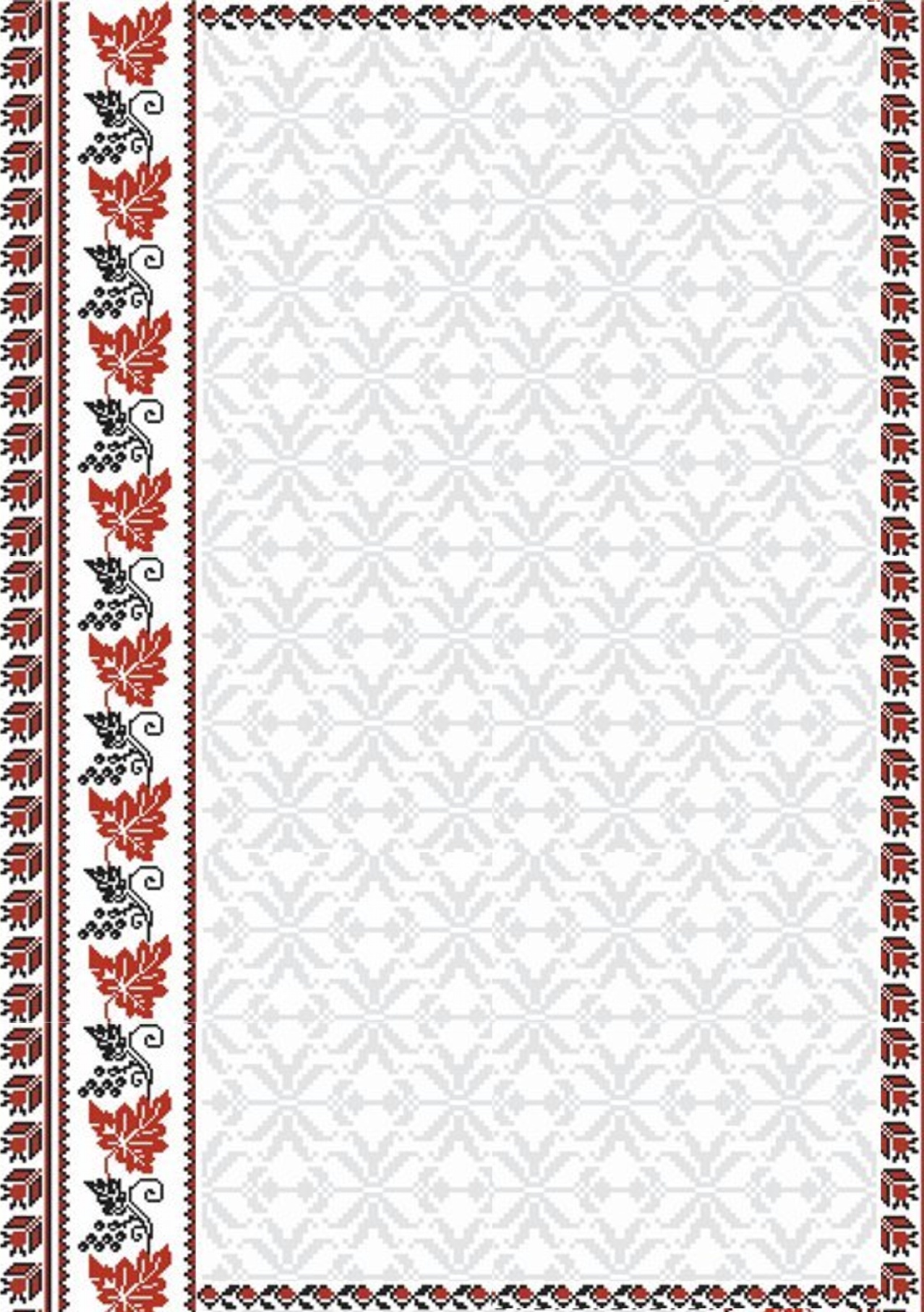 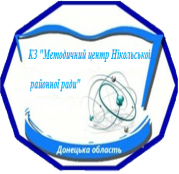 «Методичний центрНікольської районної радиДонецької області»ЗАТВЕРДЖЕНОМетодичною радою комунального закладу «Методичний центр Нікольської районної ради Донецької області»Голова ради _______________ С.АНТИКАЛО                                      Укладач:Коломоєць О.М., керівник районного методичного об'єднання, учитель географії КЗ «Республіканська ЗОШ І-ІІІ ступенівНікольської районної ради Донецької області»Рецензент: Антикало С.М., директор комунального закладу«Методичний центр Нікольської районної ради Донецької області»Авторський колектив:Творча група вчителів географії Нікольського районуКоломоєць Олена Миколаївна, учитель географії КЗ «Республіканська ЗОШ І-ІІІ ступенів», спеціаліст І категорії, керівник РМО вчителів географії, керівник творчої групи, стаж роботи-12 роківТристан Валентина Василівна, учитель географії КЗ «Малинівський НВК», вища категорія, старший учитель, стаж роботи –43 рокиНичипорук Ніна Афанасіївна, учитель географії КЗ «Кременівська ЗОШ І-ІІІ ступенів ім.братів Зосіма» ,спеціаліст І категорії, стаж роботи-28 роківПудак Тетяна Олександрівна, учитель географії Нікольської гімназії «Софія», спеціаліст вищої категорії, старший учитель, стаж роботи –33 рокиІлюхіна Надія Леонідівна, учитель географії КЗ «Новогригорівська ЗОШ І-ІІ ступенів», спеціаліст вищої категорії , старший вчитель, стаж роботи- 43 рокиКльованик Раїса Іванівна, учитель географії КЗ «Новокраснівська ЗОШ І-ІІІ ступенів», спеціаліст вищої категорії , стаж роботи- 47 роківКириченко Тетяна Федорівна, учитель географії КЗ «Кальчицька ЗОШ І-ІІІ ступенів», спеціаліст І категорії , стаж роботи-  19 років       Тінітілова Тамара Олександрівна,вчитель географії  КЗ «Темрюцька ЗОШ I-III ступенів», спеціаліст вищої категорії,        стаж    роботи -39 роківЯкименко Людмила Вікторівна, учитель географії КЗ «Зеленоярська ЗОШ І-ІІІ ступенів», спеціаліст Ікатегорії , стаж роботи-  29 роківФефелова Зінаіда Петрівна, учитель географії КЗ «Македонівська ЗОШ І-ІІІ ступенів», спеціаліст І категорії , стаж роботи-  37років	ЗМІСТ	ПЕРЕДМОВА	6Орієнтовне планування уроків у 7 класі	9Географічне положення та дослідження Африки	16Стихійні явища природи в Африці. Екологічні проблеми. Природні об’єкти, занесені до Списку  всесвітньої спадщини ЮНЕСКО.	21Географічне положення ПівденноїАмерики.Дослідженнята освоєння материка……………………………………………………..27Населення Південної Америки.Держави. Зв’язки України з державами Південної Америки.	37Австралія	41Австралія – найменший материк. Загальні відомості. Своєрідність географічного положення. Історія відкриття і дослідження.	41  Загальні особливості клімату. Сухість клімату, її основні причини. Кліматичні пояси та області. Води суходолу.	46 Природні зони Австралії. Особливості грунтово-рослинного покриву, тваринного світу, його своєрідність та унікальність. Зміна природи людиною.	52 Населення. Його склад та розміщення. Австралія – єдина держава на материку. Україна й Австралія.	57 „Австралія – Terra Incognita”	61 „Австралія – Terra Incognita”Урок -проект	66«Історія відкриття та освоєння Північної Америки»	70..Євразія. Географічне положення.	74Атлантичний океан	78 Індійський океан. Практична робота №12. Позначення географічних об’єктів та течій океанів на контурній карті	82ПЕРЕДМОВА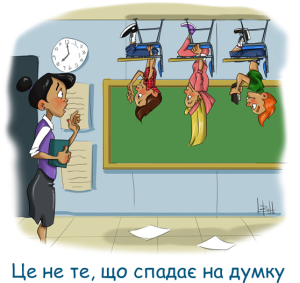 Ми позбавляємо дітей майбутнього, якщо продовжуємо вчити сьогодні так, як вчили цьому вчора.           Джон ДьюїОдним із пріоритетних напрямів державної політики щодо розвитку освіти є запровадження інновацій та інформаційних технологій у навчанні й вихованні учнів. Однією з таких інноваційних педагогічних технологій, яка може успішно використовуватися при вивченні нового матеріалу учнями є технологія «перевернутого класу» і це  найвідоміша модель змішаного навчання.Змішане навчання – форма, при якій навчання проводиться як в традиційній очній формі, так і з використанням технологій дистанційного навчання.Перевернутий клас – принцип, за яким основне засвоєння нового матеріалу школярами відбувається вдома, а час класної роботи виділяється на виконання завдань, вправ, проведення лабораторних і практичних досліджень, індивідуальних консультацій учителя.Уперше цей принцип був запропонований Джонатаном Бергманом та Аароном Самсом учням Вудландської школи в штаті Колорадо (США) у 2007 році. Учителі природничих наук почали створювати короткі відеоуроки з матеріалами для лекцій, які учні самостійно переглядали вдома. Такий матеріал був розрахований на лабораторні роботи, а також доповнювався відповідями на питання учнів.Як показало експериментальне впровадження технології «перевернутого класу мотивація учнів до оволодіння новим матеріалом підвищується, адже засвоєння значної частини навчальної інформації відбувається вдома, а на заняттях у класі при співпраці з вчителем учні обмінюються своїми знаннями, створюючи при цьому «дискусійне поле». У такому випадку ефективність навчальних занять підвищується при одночасному зростанні ролі учня як суб’єкта навчально-виховного процесу.Нова роль вчителя у процесі використання пропонованої технології полягає в організації процесу колективного розв’язання навчальних проблем у класі.Особливості «перевернутого» навчання:– змінюється роль учителя, який перетворюється на наставника.– використовуються електронні освітні ресурси. Кожен, хто має доступ до мережі Інтернет, може отримати якісний електронний освітній контент у зручний для нього час;– підвищуються вимоги до навчальної діяльності учнів. Здійснюється зміщення акценту на процес пізнавальної діяльності учнів, у ході якої вони відкривають для себе нові знання;– розв’язуються різнопланові проблеми навчання в обговореннях і дискусіях.Технологія «перевернуте» навчання дає можливість учителеві вивільнити час для спілкування з учнями на уроці. Учитель може приділити більше уваги тим учням, яким важко дається навчальний предмет, або у яких виникають проблеми з виконанням домашніх робіт.Обдаровані учні матимуть більше свободи для того, щоб навчатися у власному темпі.Використання технології«перевернутого» навчання сприяє реалізаціїіндивідуального підходу в навчанні.Але є свої переваги та свої недоліки цієї технології.Переваги «перевернутого класу»Для вчителя:–         виступає в ролі  наставника учнів, координатора пізнавальної діяльності;–         забезпечує активізацію навчальної діяльності в позаурочний час;–         здійснює індивідуальний підхід за рахунок вивільнення часу на уроці;–         підвищує свій рівень ІКТ-компетентностей;–        вирішує  проблему  «дефіциту  часу» на уроці.Для учня:–         можливість навчання в позаурочний час та у власному темпі;–         доступність якісних електронних освітніх ресурсів;–         розвитку ІКТ –компетентностей, навичок самоосвіти;–         використання гаджетів як інструменту навчання;–        учні вчаться працювати в команді.Проблеми «перевернутого класу»:для  забезпечення  ефективності  «перевернутого»  навчання   необхідна  підготовча  робота  серед  учнів.–         вимагає більше часу для планування і підготовки вчителя;–         передбачає постійний доступ учнів до комп’ютерів і мережі Інтернет;–          важко звикнути до нової технології навчання.Перехід на технологію «перевернутого навчання» відбувається від 2 до 5 років. Труднощі полягають в тому, що вчителю необхідно створити, або підібрати в мережі Інтернет достатню кількість необхідного навчального відеоматеріалу, презентацій, тестів та створити середовище для спілкування з учнями.Аналіз передового педагогічного досвіду зарубіжних і вітчизняних педагогів показав, що за допомогою технологій «перевернутого» навчання відбувається активізація навчальної діяльності учнів, а інтерактивне навчальне середовище є незамінною компонентою цього процесу.Отже, актуальна проблема підвищення ефективності навчально-виховного процесу засобами технології «перевернутого класу» дає підстави рекомендувати її впроваджувати під час вивчення нового матеріалу.Наша творча група працювала над складанням конспектів уроків для вчителів географії з курсу «Географія материків та океанів» 7 клас по моделі «Змішане навчання» або «Перевернутий клас». Пропонуємо збірку матеріалів з різноманітними видами , формами і засобами роботи, як для вчителя так і для учня на різних етапах уроку.Орієнтовне планування уроків у 7 класіВСТУП (2 год.)РОЗДІЛ І.ЗАКОНОМІРНОСТІ ФОРМУВАННЯ ПРИРОДИ МАТЕРИКІВ І ОКЕАНІВ (9 год. -1 год.)РОЗДІЛ ІІ. Материки тропічних широт (21 год.)ТЕМА 2. ПІВДЕННА АМЕРИКА. (7 год.)Тема 3. АВСТРАЛІЯ (4 год.+1 год.)РОЗДІЛ ІІІ. ПОЛЯРНИЙ МАТЕРИК ПЛАНЕТИ(2 год.)РОЗДІЛ ІV. МАТЕРИКИ ПІВНІЧНОЇ ПІВКУЛІ (23 + 1 год.)Тема 1. Північна Америка. (8 год.)Тема 2. Євразія. (15 + 1 год.)РОЗДІЛ V. ОКЕАНИ (5 год.)Тема 1.Тихий океан.Тема 2. Атлантичний океан.Тема 3. Індійський океан.Тема 4. Північний Льодовитий океан.РОЗДІЛ VI. ВПЛИВ ЛЮДИНИ НА ПРИРОДУ МАТЕРИКІВ І ОКЕАНІВ.(2 + 2 год.)Тема 1. Використання природних багатств материків і океанів.Тема 2. Екологічні проблеми материків та океанів.Географічне положення та дослідження АфрикиМЕТА УРОКУ: навчальна – розкрити сутність поняття „географічне положення материка”, формувати у учнів первинні навички складання характеристики географічного положення материка; поглибити практичні навички визначення географічних координат, вимірювання відстаней на карті за масштабом та географічною сіткою; сформувати уявлення про періоди дослідження материка.виховна – продовжувативиховувати географічну культуру школярів, розширювати світогляд учнів, формувати дбайливе ставлення до надбань різних культур та народів.розвивальна – сприятирозвитку творчо – абстрактного та логічно - понятійного мислення; продовжувати розвивати уміння роботи з тематичними картами, контурною картою, працювати з додатковими літературними джерелами; активізувати пізнавальну діяльність семикласників.ТИП УРОКУ: формування нових знань та умінь.ОБЛАДНАННЯ: Карта світу, фізична карта Африки з позначками маршруту, підручники, атласи, контурні карти.І. Підготовка до уроку ( вдома).Опрацювати  параграф 12 сторінки 44 - 46   підручника.Переглянути відеоматеріали « Дослідження Африки»http://ukr-tur.narod.ru/fisgeo/fismateryk/fisafr/dosafr/doslafr.htmhttps://www.youtube.com/watch?v=bzbQAYpvWhgПовторити поняття: «материк», «географічне положення», «крайня точка», «острів», «затока», «протока», «море», «океан», «півострів», «канал».ДЕВІЗ УРОКУ« Знання - це скарб, а вміння вчитись – ключ до нього».                                                                                    Структура уроку.І. Організаційний момент --------------------------- 2 хвІІ. Мотивація навчальної та пізнавальної діяльності учнівІІІ. Актуалізація опорних знань і умінь учнів ------------------- 5 хв.ІV. Закріплення нових знань і умінь _____________________ 12 хв.V Практична робота -------------------------------- 15 хв.VІ. Домашнє завдання --------------------------------------------------- 1 хв.VІІ. Підсумок уроку. Рефлексія ----------------------------------------- 5 хв.ХІД УРОКУ1.Учитель. Сьогодні ми здійснимо віртуальну екскурсію вздовж берегів Африки, але перш за все треба з`ясувати чим Африка виділяється серед інших материків.Щоб не просто слухали, а чули.Щоб не просто дивилися, а бачили.Щоб не просто відповідали, а міркували.Дружно і плідно працювали.Я бажаю всім успіху!Відповіді учнів:- Це континент найвищих температур на Землі й контрасних природних комплексів.    -Тут знаходиться найбільша пустеля світу та один із найбільших масивів екваторіальних лісів.-Тут тече найдовша річка планети.   - У перекладі з латинської мови «африкус» означає «безморозний», «той, що не знає холоду».   -Тут з’явилася людина сучасного виду – HomoSapiens – Людина Розумна.   -В одних місцях континенту роками не випадає жодної краплі дощу, в інших – щодня бувають зливи.2.Прийом «Інтелектуальна розминка».Робота з поняттями.    Підчас наших мандрів ми зустрінемося з поняттями, які треба згадати.3.Прийом «Практичність теорії».Учитель.Відкрийте підручник на стр.269, додаток І, «План вивчення материка». Читаємо план.Учитель.Першим пунктом цього плану є географічне положення материка.Для того, щоб ми мали змогу просуватись далі по території, поки що малозвіданого материка, та досліджувати таємничі куточки Африки,  нам потрібно визначити географічне положення материка і зібрати якомога більше загальної інформації про об’єкт нашого дослідження та людей, які вже тут побували.Прийом «Мозковий штурм».Учитель.Чому вивчення будь-якого географічного об`єкта доцільно починати з географічного положення?Учні.  Саме фізико-географічне положення визначає природні умови материка.Робота з картою ( у парах).Визначити особливості географічного положення материка:1.Витягнутий з півночі на південь.2.Майже посередині перетинається екватором.3.Розташований у чотирьох півкулях.4.Берегова лінія слабо порізана.5.Близькість Євразії.Прийом «Мікрофон»У чому полягає особливість географічного положення Африки?(Африка – єдиний материк, що лежить в усіх півкулях. Його перетинає екватор майже посередині). Прийом «Мандрівка навколо материка».       Практична робота №3Нанесення на контурну карту об`єктів географічної номенклатури Африки (підручник стор.Учитель. Описуючі ГП материка мандрівники обов’язково визначають координати крайніх точок материка – їх широту та довготу.              Практична робота №2                                                                           1 завдання.Знайдіть крайні точки Африки. Визначте їх координати. Робота в групах.Пн. - мис Рас – Енгела   (37° пн. ш., 10° сх. д.);Пд. - мис Голковий (Агульяс)(35° пд. ш., 20° сх. д.);Зх. – мис Альмаді    (15° пн. ш., 18° зх. д.);Сх. – мис Рас – Гафун(11° пн. ш., 52° сх. д.).2 завдання.Розрахуйте максимальну довжину материка Африка з півночі на південь в градусах та кілометрах вздовж 20-го меридіану3 завдання. Визначте максимальну протяжність Африки із заходу на схід в градусах та кілометрах вздовж 10-ї паралелі.Дослідження  материка Африка.На основі переглянутих вдома відеоматеріалів дати відповідь на питання:1.З якою метою єгипетські фараони відправляли експедиції в країну Пунт (теперішні Ефіопія та Сомалі)?2.Чому довгий час європейці нічого не знали про Африку?3.В чому заслуги Васко да Гами у вивченні материка?4.Які дослідження в Африці здійснив Д.Лівінгстон?5.Хто вивчав Центральну Африку?6.Заслуги Є.Ковалевського у вивченні материка.7.Чому африканці вважали, що білі – це їхні вороги?VI.Домашнє завдання.Опрацювати параграф 13, опрацювати матеріал за електронною адресою:https://uk.wikipedia.org/wiki/%D0%90%D1%84%D1%80%D0%B8%D0%BA%D0%B0VІІІ. Підсумок уроку. Рефлексія.1. Вправа « Все в наших руках» - робота в групах СлайдЧас нашого уроку минає. Давайте підведемо підсумок. Для цьоговиконаємо вправу « Все в наших руках»На парті у вас лежать долоньки. Кожен палець - це якась позиція,з якоїнеобхідно висловити свою думку:«великий» - для нас було цікавим...«вказівний» - з цього уроку ми отримали конкретну допомогу...«середній» - нам не сподобалося...«підмізинний» - наш настрій на початку уроку..., в кінці -...«мізинець» - хотілося б...Стихійні явища природи в Африці. Екологічні проблеми. Природні об’єкти, занесені до Списку  всесвітньої спадщини ЮНЕСКО.Мета: навчальна: систематизувати знання учнів про проблеми взаємодії людини і природи на прикладі Африки, ознайомити з особливостями використання природних ресурсів континенту, з екологічними проблемами, сформувати уявлення про природні об’єкти Африки, занесені до Списку всесвітньої організації ЮНЕСКО;розвивальна: формувати науковий світогляд, екологічну свідомість, удосконалювати інформаційну компетентність, робити публічні доповіді, відстоювати власну точку зору, аналізувати й систематизувати інформацію, розв’язувати проблемні завдання;виховна: виховувати бережливе, свідоме ставлення до навколишнього середовища, повагу до товаришів, толерантність, свідоме ставлення до навчання. комунікабельність, екологічну культуру, почуття прекрасного. Підготовка до уроку.Діяльність учнів: переглядають відео №1-№9 та презентації №1, №2 за вказаними посиланнями.Діяльність учителя: готує навчальні відео та презентації для домашнього перегляду учнями.Учні переглядають вдома відеоматеріали:1.http://video.novashkola.ua/ географія 7 клас, урок №18, «Стихійні явища природи, екологічні проблеми Африки», відео №1-№9.2.презентація: https://ppt-online.org/84153,«Стихійні явища природи. Екологічні проблеми Африки».3.презентація:https://vseosvita.ua/.../prezentacia-afrika-stihijni-avisa-prirodi-ekologicni-problemi-ma.. , «Африка. Стихійні явища природи, екологічні проблеми материка, об’єкти спадщини ЮНЕСКО.                                                  На уроці.Час по етапах уроку:Організаційний етап – 3хв.;Мотивація навчальної та пізнавальної діяльності – 3хв.;Обговорення завдань, над якими слід працювати на уроці – 4хв;Робота над завданням №1 – 3хв.(усі учні, усно);Робота над завданням №2 – 10 хв. (2групи);Обговорення досліджень №2 та підведення підсумків роботи – 7хв.;Робота над завданням №3 – 5хв.;Практична робота з контурними картами – 7хв.;Рефлексія, підведення підсумків уроку, домашнє завдання – 3хв.                                        Діяльність учнів: Виконують завдання №1 (усно), №2 (письмово, «мої дослідження»), №3 (усно, географічний крос), практичну роботу з контурними картами,  беруть участь у рефлексії та підведені підсумків уроку.                                        Діяльність учителя:    1. Організаційний етап. Налаштовує учнів на роботу на уроці, оголошує тему та мету уроку.   2. Мотивує навчальну та пізнавальну діяльність учнів на уроці.   3. Обговорює завдання, над якими учні і учитель будуть сумісно працювати, опановуючи тему.    4. Мобілізує учнів для аналізу  колової діаграми «Умови життя та господарської діяльності населення континенту Африка». Допомагає узагальнити інформацію та зробити висновки.   5. Організовує дослідження груп з запропонованих питань, пояснює незрозумілі моменти. Координує роботу учнів.   6. Допомагає групам усно звітувати та презентувати опрацьований матеріал. Оцінює роботу груп та окремих учнів.   7. Нагадує учням правила проведення «Географічного кросу», озвучує його питання та оцінює правильність відповідей.   8. Координує виконання учнями практичної роботи на контурних картах.   9. Проводить рефлексію, підводить підсумки роботи учнів на уроці, пояснює домашнє завдання, виставляє оцінки, уточнює незрозумілі  моменти.Завдання уроку:Завдання для роботи на уроці №1. Проаналізувати колову діаграму .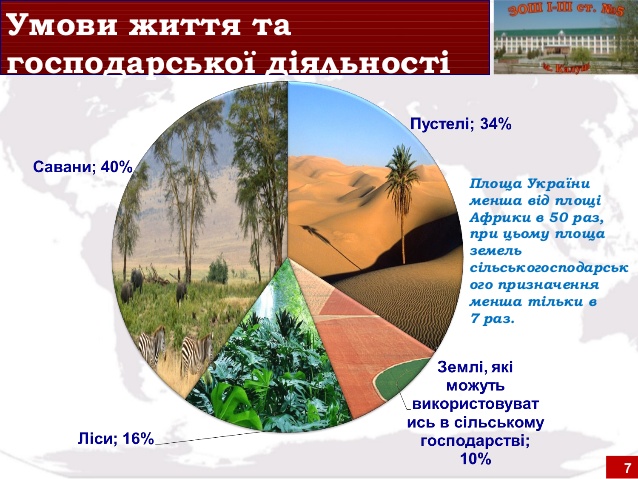 Завдання для роботи на уроці №2.(для першої групи). Провести дослідження. Користуючись текстом параграфа і додатковими джерелами інформації (переглянутими матеріалами відео та презентацій), проаналізуйте зміни природних зон Африки. Дані запишіть у таблицю.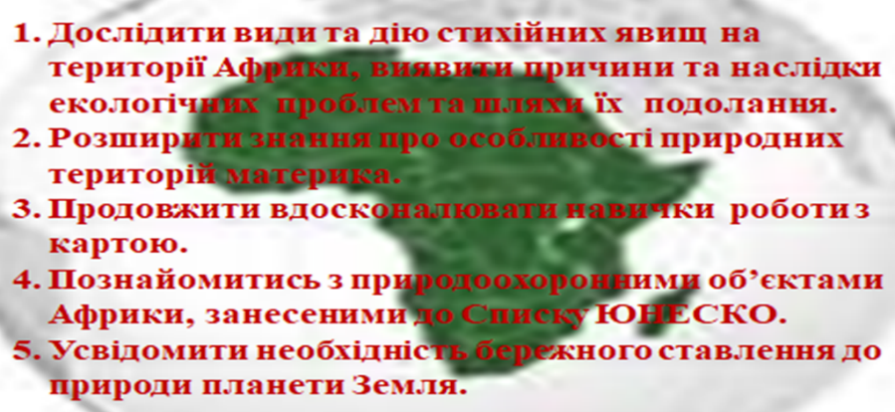 (для другої групи): Провести дослідження. Користуючись текстом параграфа і додатковими джерелами інформації (переглянутими матеріалами відео та презентацій), виявити наслідки стихійних явищ природи на території Африки.Завдання №3. Географічний крос.В Африці часто трапляються такі стихійні лиха, як … .Пилові бурі здебільше поширені у … (Сахарі).Наслідки пилових бур відчувають не тільки жителі Африки, а й … (Європи).Засухи можуть тривати … (по кілька років).«Літаючою чумою», «ковдрою диявола» місцеві жителі Африки називають навалу … (сарани).Штучне зволоження на величезних просторах Африки призводить до … (засолення грунтів).До відомих національних парків Африки належать … (Серенгеті, Нгоронгоро, парк Кіліманджаро, Амбоселі, Королеви Єлизавети, водоспад Вікторія).Ці унікальні природні комплекси перебувають під охороною … (ЮНЕСКО).Найбільш рідкісні тварини острова Мадагаскар … (нічні лемури).10). Один з найстаріших парків, заснований в Африці в1951 році …   (Серенгеті).11). Національний парк Африки, розташований у кратері вулкана, це … (Нгоронгоро).12). Рідкісні тварини Африки з родини великих кішок, які занесені до зникаючих видів, це … (гепарди і леви).Домашнє завдання: опрацювати параграф 19 підручника, переглянути відеоматеріали1).https://www.youtube.com/watch?v=CDa68Lm_0m8,населенняАфрики2).https://www.youtube.com/watch?v=jukzptAgi-U, населення Африканського континенту, відео урок.3).http://video.novashkola.ua/7-klas/geografiya-7-klas/urok-19/, відео №1 - №7.Використана література:В.Ю.Пестушко, Г.Ш.Уварова, підручник для 7 класу, Київ «Генеза» 2016р.ВюМ.Бойко, С.В.Міхінелі, підручник для 7 класу, Київ «Зодіак-ЕКО» 2007р.Н.І.Павлюк, Г.Д.Довгань. мій конспект, географія «Материки та океани» 7 клас, Харків видавнича група «Основа» 2018р.Г.Д.Довгань, Географія материків та океанів. 7 клас: розробки уроків. – Харків: Веста: Вид-во «Ранок», 2007. (Майстер-клас).Географічне положенняПівденноїАмерики.Дослідженнята освоєння материка.Мета: навчальна: ознайомити зособливостямигеографічногоположенняПівденноїАмерики; навчити характеризувати географічне положення материка за типовим планом; ознайомити з іменами  вчених-дослідників  Південної Америки та результатами їх роботи.розвивальна: розвивати  соціальну компетентність у роботі в групах; комунікативну компетентність при формулюванні своєї точки зору; математичну грамотність при розрахунках географічних завдань; уміння навчатися впродовж життя, оцінюючи власні результати та засвоєння нових знань; розвивати вміння давати характеристику географічного положення Південної Америки; працювати з картами атласу та контурними картами; презентувати свою роботу, зіставляти і робити висновки, формувати пізнавальний інтерес в кожного учня та особисту зацікавленість самостійною дослідницькою діяльністю, поглиблювати вміння користуватися джерелами географічної інформації.виховна: виховувати географічну культуру, повагу до іншої точки зору, наполегливість у досягненні мети, оптимізм, почуття єдності та взаємопідтримки.Обладнання: підручники, атласи, контурні карти Південної Америки, фізична карта світу, індивідуальні картки, завдання для груп,  мультимедійна презентація.Тип уроку: перевернутий урок, комбінований.Ключові поняття: географічне  положення, крайні точки, вчені-дослідники, берегова лінія, мис, затока, протока, півкуля.Очікувані результати: учні зможуть називати характерні ознаки географічного положення материка, дослідників материка; визначати географічні координати крайніх точок; знаходити та показувати на карті географічні об’єкти, що характеризують географічне положення Південної Америки, презентувати власну діяльність.Попередня підготовка: учням дається завдання по технології «Перевернутого навчання» на платформіYouTube:     https://www.youtube.com/watch?v=k1yE6V-kY1Ahttps://www.youtube.com/watch?v=cZUF_957o_Mhttps://www.youtube.com/watch?v=RCv_ytm_J7IФорми, методи, прийоми роботи на уроці:Гра «Пошта»;Робота в парах;Прийом «Інтелектуальна розминка» Прийом «Творча лабораторія»       -     Заповнення таблиць «Першовідкривачі» та «Дослідники»Прийом «Географічний практикум»КросвордВправа «Знайдипомилку».Вправа «Чи вірите ви, що …»Вправа «Мій настрій на кінець уроку»Структурауроку1. Організаційний момент 2. Актуалізація опорних знань та вмінь 3. Мотивація навчальної та пізнавальної  діяльності 4. Вивчення нового матеріалу 5. Закріплення вивченого матеріалу 6. Підбиття підсумків уроку 7. Повідомлення домашнього завдання Епіграф уроку: Розум полягає не тільки у знаннях, але й у вмінні застосувати знання на ділі. Арістотель                            ХідурокуІ. Організаційний моментВчитель.Доброго дня, дорогі діти . Що ж розпочнемо наш урок. На минулому уроці ми з вами закінчили вивчати материк Африка. Всі материки різні, але водночас і подібні. Так само як і ви. Я зараз дивлюся на вас і, на перший погляд, всі ви такі різні, кожен особливий по-своєму.  Проте і схожі, а схожі своїми добрими, допитливими, веселими та розумними оченятами. Тож, давайте подивимося один на одного, подаруємо посмішки  і подумки побажаємо  успіхів і натхнення на сьогоднішньому нашому  уроці.ІІ. Актуалізація опорних знань та вміньГра «Пошта»На дошці  на окремих аркушах розміщені вроздріб характеристики материків. Із запропонованих характеристик визначте ті, які відповідають вже вивченим континентам та прикріпіть їх на фізичну карту на визначений материк.Африка:- екватор проходить майже посередині;- найжаркіший; - знаходиться найбільша пустеля;- займає друге місце за площею.Австралія:- найменший за площею;- найсухіший;- знаходиться одна держава;- материк сумчастих тварин.Антарктида:- найхолодніший;- найвищий;- немає постійного населення;- типовими тваринами є пінгвіни.Південна Америка- за формою нагадує трикутник;- знаходиться найдовша гірська система;- протікає багато повноводних річок;- знаходиться  найбільша низовина світу.ІІІ. Мотивація навчальної  та пізнавальної діяльностіВчитель.Ставлю я тобі питанняЧи не знаєш часом ти,Що Америки ПівденноїДивовижніш не знайти?Що найвище, чи найглибше,Хоч найменше, чи найбільше,Рекордсменів тут за край, Все, що хочеш, вибирайДивовижний справді край.Для географів  тут рай!ІV. Вивчення нового матеріалу1.Південна Америка – материк рекордів.УчительПівденну Америку називають материком природних рекордів, а ми знаємо, що всі рекорди занесені до Книги рекордів Гіннеса. Давайте і ми спробуємо скласти книгу рекордів Південної Америки.Завдання: Використовуючи карти атласу, фізичну карту Південної Америки заповніть таблицю.Робота в парах	Перевірка виконаного завдання.Вказані географічні об’єкти учні позначають червоними фішками на фізичній карті Південної Америки.Прийом «Інтелектуальна розминка» Що таке фізико-географічне положення материка?За яким планом вивчаємо?Географічне положення. Дослідження та освоєння материка.Рельєф, корисні копалини й закономірності їх розміщенняВоди суходолуКлімат ( пояси й типи клімату)Грунтово-рослинний покрив і тваринний світ.Природні зони. Природні ресурси, природоохоронні території. Населення і господарство.Головні держави.Вчитель. Прийом «Творча лабораторія»Щоб визначити  ФГП Південної Америки, нам необхідно об'єднатися в групи.(учні об’єднуються в  шість груп )Пропоную вам створити споживчий проект «Відкрий для себе Південну Америку», в результаті якого ми матимемо карту ручної роботи та ще створену не однією людиною.(На дошці на аркуші ватману зображено  обриси материка Південна Америка)Група 1.Визначте площу материка, його розташування відносно екватора, нульового меридіана, ліній тропіків. (Нанести на «німу» карту градусну сітку, показати лінію екватора, нульового меридіана, тропіків)Група 2.Визначте розташування материка Південна Америка відносно океанів. Назвіть морські течії, що омивають материк та найближчі материки. З’ясуйте,  які географічні об’єкти розділяють ці материки?(Нанести на «німу» карту номенклатуру).Група 3.Визначте за допомогою градусної сітки найбільшу протяжність материка Південна Америка із заходу на схід.( Записати дані до легенди «німої» карти)Група 4.Визначте за допомогою градусної сітки найбільшу протяжність материка Південна Америка з півночі на південь. ( Записати дані до легенди «німої» карти)Група 5Визначте крайні точки материка – північну та південну та їх координати.(Нанести на «німу» карту)Група 6Визначте крайні точки материка – західну та східну та їх координати. (Нанести на «німу» карту)Учні представляють матеріали досліджень та роблять узагальнення, заповнюючи пропущені слова в тексті.Площа материка — 17,8 млн км2, з островами — 18,3 млн км2.Знаходиться у північній та південній півкулях відносно екватора та західній відносно нульового меридіану.Південний тропік перетинає материк майже посередині.Омивається водами Атлантичного та Тихого океанів.Морські течії холодні – Перуанська,Фолклендська, теплі – Бразильська, Гвіанська.Найближчі материки Північна Америка та Антарктида, від Антарктиди його   відокремлює протока Дрейка.Південна Америка разом з материком Північна Америка утворюють одну частину світу – Америку. Межа між материками проходить по Панамському каналу.Протяжність материка   з півночі на південь становить 7326 км.Протяжність материка  із заходу на схід становить4900 км.Крайня північна  точка мис Гальїнас12º пн.ш., 72º зх.д.Крайня південна  точка мис Фроуерд54º пд.ш., 72º зх.д.Крайня західна точка материка мис Паріньяс4º пд.ш., 81º зх.дКрайня східна точка мис Кабу-Бранку 7º пд.ш., 35º зх.д.  Заповнення таблиць «Першовідкривачі»«Дослідники»Обговорення проблемних питань:Яка помилка  стала надбанням  людства?Чому материк названий  ім'ям людини, яка його не відкрила?Прийом «Географічний практикум»Практична робота № 5 (початок). Позначення на контурній карті назв     географічних об’єктів материка.V. Закріплення вивченого матеріалуА зараз відгадавши кросворд ви у вертикальній виділеній строчці прочитаєте  як ви працювали сьогодні на уроці.1. Вчений, який розробив еволюційну теорію розвитку органічного світу Землі (Дарвін)2. Крайня північна точка Південної Америки (Галлінас)3. Найдовша гірська система світу і Південної Америки (Анди)4. Першовідкривач Америки (Колумб)5. Ім’я мореплавця, в честь кого названий материк (Амеріго)6. Канал, який відділяє Північну Америку від Південної Америки (Панамський)7. Потужна холодна течія на заході Південної Америки (Перуанська)8. Крайня південна точка Південної Америки (Фроуерд) (Розгадування кросворду)А тепер перевіримо, які ви були уважні і проведемо вправу «Знайдипомилку».Південна Америка розташована на схід від Африки, на південь від Антарктиди, на північ від Північної Америки. ЇЇ західне узбережжя омивають води Атлантичного океану, а східне – Тихого. Крайньою північною точкою материка є мис Галлінас, південною – мис Кабу-Бранку, західною – мис Фроуерд, а східною – Паріньяс. Берегова лінія сильно порізана. Лише на півночі лежить архіпелаг Вогняна Земля.А зараз ми перевіримо, які ви були уважні на уроці. Проведемо вправу «Чи вірите ви, що …»1.Чи вірите ви, що екватор перетинає Південну Америку посередині? (Ні, в північній частині)2. Чи вірите ви, що Південна Америка є батьківщиною багатьох давніх цивілізацій? (Так)3. Чи вірите ви, що береги Південної Америки омиває Північний Льодовитий океан? (Ні)4.  Чи вірите ви, що велика частина Південної Америки розташована в Південній півкулі? (Так)5. Чи вірите ви, що Південна Америка займає третє місце за площею серед інших материків? (Ні, четверте)6. Чи вірите ви, що Тітікака – це найвища вершина Південної Америки? (Ні, це озеро)7. Чи вірите ви, що холодна течія, що проходить вздовж берегів Південної Америки впливає на клімат узбережжя? (Так)8. Чи вірите ви, що Південну Америку можна назвати материком суцільних рекордів? (Так)VІ. ПідсумокЩо було найцікавіше?   Які труднощі виникли на уроці?Вправа «Мій настрій на кінець уроку»У кожного учняє три смужки різних кольорів:зелена -спокій ,гарний настрій;синя – байдужість; червона – нервовість,збудливість.Учень обирає смужку настрою.Чи змінився ваш настрій?Домашнє завданняОбов’язкове Опрацювати параграф 21За бажаннямСкласти кросворд або тести по вивченій географічній номенклатурі материкаТворче Підготувати повідомлення “3 дні в Південній Америці”Використана література:1.В.Ю.Пестушко, Г.Ш.Уварова, підручник для 7 класу, Київ «Генеза» 2016р.2.ВюМ.Бойко, С.В.Міхелі, підручник для 7 класу, Київ «Зодіак-ЕКО» 2007р.3.Н.І.Павлюк, Г.Д.Довгань. мій конспект, географія «Материки та океани» 7 клас, Харків видавнича група «Основа» 2018р.4.Освітній проект https://naurok.com.uaНаселення Південної Америки.Держави. Зв’язки України з державамиПівденної Америки.Мета:1.   Cприяти зацікавленості учнів у вивченні етнічного складу й         особливостей розселення мешканців Південної Америки.2.   За допомогою матеріалів підручника, атласу навчитися складати      план характеристики  розвитку держав, порівнювати їх     (Бразилії, Аргентини, Чилі).3.  Розвивати навички роботи з політичною картою.4.  Виявити причини нерівномірного розміщення населення; схожість з природою України.5.  Характеризувати зв’язки держав з Україною, їх значення.              6.  Розвивати логічне мислення, правильне мовлення( повторити поняття:                цивілізація,колонізація, раси),  практичне вміння роботи з картографічними     джерелами, виховувати толерантність, повагу до культури та інших народів.7.  Реалізувати наскрізну лінію: «Громадянська відповідальність».8.  Використовувати міжпредметні зв’язки – знання учнів про відкриття     Америки Колумбом,конкістою, її наслідками. Обладнання: політична карта світу, ілюстративний матеріал.На дошці – таблиця: «Характеристика країн Південної Америки».В учнів: підручник – автор: Г.Д. Довгань, А.Г. Стадник.  Географія 7 класу, атлас, контурні карти,  ілюстративний матеріал: « Цивілізації доколумбової Америки і конкістадори» (на дошці). Тип уроку:вивчення нового матеріалуПопередня підготовка: учням дається завдання по технології: «Перевернутого навчання», опрацювати за вищевказаним підручником § 25, 26, с. 112-121; продивитися відеоролик в інтернеті: «Населення Південної Америки».– 6 хвилин.Очікувані результати:після цього уроку учні зможуть:- пояснювати, як проходило заселення Південної Америки, етнічний склад населення, його особливості, чисельність;- називати держави давньої цивілізації та індіанців, їх долю після відкриття Колумбом;-  пояснювати причини неравномірного розміщення населення;-  складати порівняльну характеристику розвитку найбільших держав Південної Америки;-  характеризувати відносини їх з Україною;- зрозуміти роль толерантності, поваги до культури різних народів у мультикультурному світі.                                                   ХІД УРОКУ.І. Організаційний момент. Привітання. Вчитель пропонує учням повернутися один до одного,  посміхнутися, потиснути руки і побажати успіхів у співпраці на цілий день.ІІ. Мотивація навчальної та пізнавальної діяльності.                                                 Діти!    Ми з вами живемо у мультикультурному середовищі. У цьому його краса, неповторність, унікальність. Проживає на Земній кулі понад 7 млрд. населення. В Африці, як вам відомо, існує декілька тисяч етносів. В Америці 250-етносів, 250 конфесій релігійних. Кожний народ має свою неповторну культуру, традиції, історію.   Вивчаючи її, ми збагачуємо свої знання, стаємо сильнішими та мудрішими.   За допомогою інтернету ми можемо потрапити у найвіддаленіший куточок планети, спілкуватися з будь-якими людьми. Тому ми повинні бути обізнаними і з повагою ставитися до різних представників людської спільноти. У цьому актуальність нашого навчального матеріалу.ІІІ. Актуалізація знань.Вчитель пропонує показати на карті Південну Америку, найбільші держави за площею, згадати чисельність населення.Практична робота. На контурній карті нанести кордони Бразилії, Аргентини, Чилі та їх столиці.Якщо питань до вчителя по опрацьованому матеріалу немає, то клас запрошується до виконання тестування  Тестування з теми: «Населення Південної Америки».                    (для кожного – персонально).Корінні мешканці Америки – це:а) індіанці;              б) аборигени;                  в) мулати.Заселення Америки відбувалося:       а) 15-17 тис.р. тому;      б) 10-12 тис.р.тому;        в) 17-20 тис.р.тому.Колонізація материка почалась:       а) 1000 р.;          б) 1500 р.;                       в) 1600 р. 4.   Першими колонізаторами були:       а) іспанці і португальці;       б) англійці і голандці;       в) французи і німці. 5.  З XVI до початку ХІХ століття в Америку було завезено з метою компенсаціїробочих рук африканців:         а) 15 млн.,               б) 10 млн.,                         в) 20 млн. 6. Утворенню нових народів сприяли у першу чергу процеси:          а) міжрасове змішання;          б) злиття мов і традицій;          в) колонізація материка.7. Америка  у 1942 р. була відкрита:           а) Васко да Гамою;           б) Христофором Колумбом;           в) Джоном Каботом.  7.  Південну Америку називають:          а) мінеральною коморою світу;          б) континентом молоді;          в) материком –островом.8.   Населення розміщено:         а) компактно;                     б) нерівномірно.9.   90% населення проживає:         а) у приморській частині;         б) у гірських районах;         в) на Амазонській низовині.10.  Загальна чисельність населення:          а) 500 млн.;                   б) 400 млн.;               в) 300 млн.11.  У Південній Америці найбільшу частину складають:          а) вихідці із Африки;           б) аборигени – індіанці;               в) європейські переселенці. 12. Особливість розміщення населення Південної Америки:            а)  «високогірне» проживання;             б) проживання в низовині;             в) проживання в районі Великих озерВчитель звертається до учнів: Чи виникли труднощі під час роботи? Якщо виникли, то які? Після уточнення, перехід до нового виду роботи.        Опрацювання ілюстративного матеріалу: «Держави минулогодоколумбової  Південної Америки».   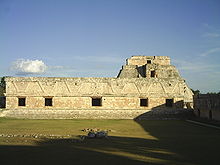 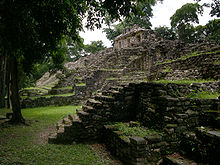 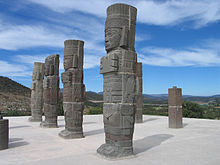  Про що свідчать? Що стало з цивілізаціями за часи колонізації? Які почуття викликають дії конкістадорів?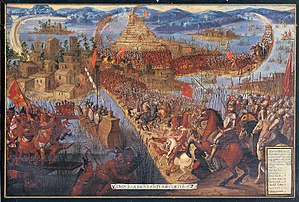 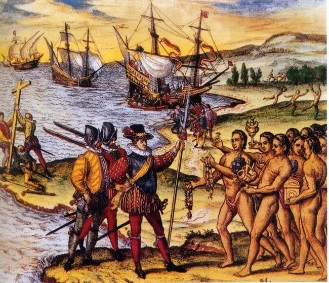 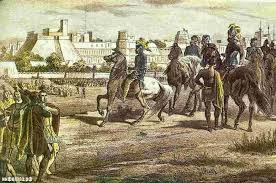                                  Фізкультхвилинка для очей.Вступне слово вчителя про особливості південноамериканського континенту;IV. Виконання практичної роботи «Держави Південної Америки»:Для виконання роботи клас обєднується в три групи. Кожна група отримує завдання: за допомогою атласу і підручника заповнити таблицю: І гр.  – Бразилія;    ІІ гр. – Аргентина;    ІІІ гр.  – Чилі.    Далі  І група звітує учням, вони занотовують у таблицю основні факти, звітують по черзі.    Далі порівнюють розвиток країн, усно відповідають на питання підручника на с. 120 та питання вчителя.V.  ЗакріпленняСтосунки країн Південної Америки з Україною. Значення. VI. Рефлексія. Незакінчене речення (на дошці).Сьогодні я дізнався….Було цікаво….  Я виконував завдання….  Я  зрозумів….  Мене здивувало….  Я навчився….  Я зміг….  Урок дав мені для життя….Оцінювання.VІI. Домашнє завдання: Опрацювати § 27, с. 121 – 126.       Опрацювати фізичну карту Австралії.АвстраліяАвстралія – найменший материк. Загальні відомості. Своєрідність географічного положення. Історія відкриття і дослідження.Тип уроку: вивчення нового матеріалу.Попередня підготовка: учням дається завдання по технології «Перевернутого навчання» на платформіYouTube:      https://www.youtube.com/watch?v=a3ikSeNaTL8&t=578s;https://www.youtube.com/watch?v=aohEcNorFLs.опрацювати матеріал по темі «Австралія», підготувати своє «слайд-шоу» та його презентацію.(таблиця поширюється на всі уроки даної теми)Форми, методи, прийоми роботи на уроці:практична робота;робота з контурними картами та атласами;слайд-шоу «Австралія – маленький материк з великим серцем»проблемне запитання: «Чому в Австралії переважають рудні корисні копалини?»;«Мозковий штурм»;робота з тестами;гра „Географічний крос”;Урок-подорож №1Тема. Австралія – найменший материк. Загальні відомості. Своєрідність географічного положення. Історія відкриття і дослідження.Мета. Дати загальний огляд материка Австралія і виділити його особливості.Задачі уроку:повторити поняття «географічне положення материка»; визначити географічне положення Австралії;дати уяву про Великий Бар’єрний риф; познайомити учнів з історією відкриття та заселення Австралії, особливостями рельєфу, корисними копалинами;застосувати знання у пошуках рішення проблемних ситуацій в умовах нових навчальних задач; розвивати географічне мислення, вміння аналізувати, встановлювати причинно-наслідкові зв’язки.Тип уроку: перевернутий урок, вивчення нового матеріалу.Обладнання: фізична карта світу та Австралії, атласи, контурні карти, глобус, портрети дослідників, таблиці, диск «Австралія» та інший ілюстративний матеріал.Структура урокуІ. Організаційний момент.ІІ. Актуалізація знань та вмінь учнів.ІІІ. Мотивація навчальної та пізнавальної діяльності учнів.ІV. Вивчення нового матеріалу.V. Закріплення нових знань та вмінь.VІ. Підсумок уроку.VІІ. Домашнє завдання.Хід уроку.І. Організаційний момент.ІІ. Актуалізація знань та вмінь учнів.Бесіда за питаннями:За яким планом складаються характеристика материка?Чому вивчення будь-якої території починається з визначення її географічного положення?Як потрапити до Австралії?Що вам відомо про Австралію?ІІІ. Мотивація навчальної та пізнавальної діяльності учнів.Розповідь вчителя про необхідність вивчення даного материка і використання набутих знань в подальшому вивченні природи Землі.ІV. Вивчення нового матеріалу.Сьогодні ми познайомимося з Австралією. Як тільки не називали цей материк – «країна кенгуру», «музей живих копалин», «країна-притулок», «п’ятий континент». Саме про цей материк писала Г. Усова.Вона розміщується під нами,Там, мабуть, ходять вгору ногами,Там, навиворіт вивернутий рік,Там квітнуть у жовтні сади,Там у жовтні, а не у липні літо,Там течуть ріки без води(Вони в пустелі пропадають десь),Там у хащах слід безкрилих птахів,Там кішкам у їжу дістаються гади,Народжуються звірята із яєць,І там собаки гавкати не вміють,Дерева самі лізуть із кориТам кролики страхітливіші, ніж повінь.2. Використовуючи таблицю «План-характеристика материка» виділити особливості фізико-географічного положення Австралії:- площа Австралії – 7687 км2;- це найменший і найвіддаленіший материк, тому Австралія була відкрита пізніше за інші материки;- єдиний материк, який перетинається Південним Тропіком майже наполовину.3. Практична робота.Учні при цьому використовують атласи та позначають всі віднайдені об’єкти на контурних картах (відповідно до програми): крайні точки та їх координати, моря та океани, течії, острови навколо Австралії.4. Учні більш детально знайомляться з історією відкриття материка та заслуховують повідомлення 4-х однокласників, які розповідають про пошуки та знахідки, нелегку долю першовідкривачів. Для цього учні використовують портрети мандрівників та епізоди з кінофільму «Австралія». Основні дати та імена записують в зошитах.5. Рельєф та корисні копалини.Які форми рельєфу переважають у Австралії? Чому?Учні шукають відповідь на ці запитання в підручнику та атласах, і, продовжуючи виконання практичної роботи, позначають в контурних картах основні форми рельєфу та розташування корисних копалин на материку за допомогою умовних позначок.6. Проблемне запитання: «Чому в Австралії переважають рудні корисні копалини?»Для цього учні використовують геологічну та тектонічну карти атласу, де чітко відсліджується взаємодія між розміщенням корисних копалин та тектонічною будовою. Учні самостійно роблять висновок, що в Австралії переважають магматичні гірські породи, які пов’язані з рудними корисними копалинами, а в осадовому чохлі платформи залягають паливні: вугілля, нафта, газ.V. Закріплення матеріалу«Мозковий штурм»Учням задаються питання Де розташований материк? Покажітьйого на карті.Які моря і океани омивають Австралію? Які течії проходять поблизу материка?Звідки пішла назва материка?Назвіть імена мандрівників та першовідкривачів Австралії.В чому полягають особливості рельєфу та якими корисними копалинами багатий материк?Робота з тестами.Крайня північна точка Австралії.м. Байронм. Йоркм. Стіп-ПойнтНайвища точка Австралії.г. Косцюшког. Зилг. БрусАвстралія повністю розташованав південній півкулів північній півкулів західній півкуліСхідне узбережжя Австралії досліджував англійський мореплавецьЛуїс ТорресАбель ТасманДжеймс КукПівденний тропік перетинає Австраліюв північній частинімайже посерединів південній частиніГра „Географічний крос”Закінчіть реченняАвстралія омивається такими морями і океанами: …Найвидатнішими мандрівниками, які відкрили Австралію, були: …Найбільші рельєфні об’єкти Австралії: …Найбільш поширені користі копалини Австралії: …VІ. Підсумок уроку1. Заключне слово вчителя.2. Висновки учнів з досягнення мети та цілей уроку.3. Коментування та обговорення учнівських відповідей та роботи класу на уроці, оцінювання знань.VII. Домашнє завданняОпрацювати відповідний текст в підручнику.Вивчити номенклатуру з даної теми. 3. Групові випереджаючі завдання по технології «Перевернутого навчання» на платформі YouTube. https://www.youtube.com/watch?v=a3ikSeNaTL8&t=578sАвстралія – найсухіший материкКлімат ТасманіїВнутрішні води АвстраліїРозробити тести до теми: „Клімат та внутрішні водиМалюнки, ілюстрації з даної теми.Продовжувати роботу над проектом „Австралія – Terra Incognita”Урок 2  Загальні особливості клімату. Сухість клімату, її основні причини. Кліматичні пояси та області. Води суходолу.Тип уроку: «перевернутий урок», вивчення нового матеріалу.Форми, методи, прийоми роботи на уроці:-	робота з картками-завданнями;-	робота з контурними картами та атласами;-	експрес-інформація  «Серце Австралії та клімат»-	проблемне завдання; -	«Мозковий штурм»; -	випереджаюче завдання;-	опитування з питань теми;-         словникова робота з підручником: знайти визначенні терміну „крик”Урок №2Тема. Загальні особливості клімату. Сухість клімату, її основні причини. Кліматичні пояси та області. Води суходолу.Мета. З’ясувати особливості кліматичних умов та внутрішніх вод Австралії.Задачі уроку.Продовжити формувати поняття про кліматичні пояси, внутрішні води та взаємозв’язок між ними. Розвивати вміння працювати з тематичними картами, описувати клімат та ріки. Розвивати географічне мислення учнів та виховувати стійкість та наполегливість в здобутті знань.Тип уроку: «перевернутий урок»,  вивчення нового матеріалу. Обладнання: фізична карта світу та Австралії, кліматична карта Австралії, атласи, контурні карти, підручники, диск „Австралія”, картини австралійських пейзажів.Структура урокуІ. Організаційний момент.ІІ. Актуалізація знань та вмінь учнів.ІІІ. Мотивація навчальної та пізнавальної діяльності учнів.ІV. Вивчення нового матеріалу.V. Закріплення нових знань та вмінь.VІ. Підсумок уроку.VІІ. Домашнє завдання.Хід урокуІ. Організаційний момент.ІІ. Актуалізація опірних знань та вмінь учнівРобота з картками-завданнями (6-8 учнів).Перевірка номенклатури з попередньої теми на контурних картках-завданнях (6-8 учнів).Опитування з питань теми:першовідкривачі Австралії;особливості ФГП материка;якими мінеральними ресурсами багата Австралія?Чому Австралію називають „Землею навпаки”?Як географічне положення Австралії впливає на її клімат?Назвіть кліматотворчі  чинники.Що відноситься до внутрішніх вод?ІІІ. Мотивація навчальної та пізнавальної діяльності учнів.Знання особливостей ФГП і рельєфу дає можливість розпізнати роль кліматотворчих чинників в формуванні клімату Австралії, а в свою чергу, клімат Австралії – головних фактор розподілу поверхневих вод материка. Особливості клімату, рельєфу та внутрішніх вод дали можливість існуванню унікального органічного світу Австралії. Розглянемо цей взаємозв’язок. ІV. Вивчення нового матеріалу.1. Загальні особливості клімату. Аналіз відео з інтернет-ресусурсу на платформі YouTube  „"10 цікавих фактів про Австралію"(https://www.youtube.com/watch?v=aohEcNorFLs). (випереджаюче завдання з демонстрацією слайдів та таблиць).2. Завдання всьому класу.Користуючись картами та презентацією, заповнити таблицю:3. Розповідь учня „Клімат Тасманії” (випереджаюче завдання).4. Проблемне завдання:Проглянувши фрагмент кінофільму «Австралія і Океанія»дайте відповідь на питання „Чому видатний кліматолог А.І. Воєйков назвав ріки – дітьми клімату”? (https://www.youtube.com/watch?v=a3ikSeNaTL8).5. Доповідь „Внутрішні води Австралії” (випереджаюче завдання).6. Практичне завдання:нанести на контурну карту ріки та озера Австралії;за картами та типовим планом описати річку Муррей.7. Словникова робота з підручником: знайти визначенні терміну „крик”Вірш „Води Австралії”Клімат із вами ми щойно вивчали.Він у Австралії дуже сухий,Тому річок тут знаходиться мало,Тому короткі вони і мілкі.У Африці – „ваді”, в Австралії – „крики”Так називаються висохлі ріки.Воду з них випило сонце до дна,Їх оточила пустеля сумна.Річка Муррей починається в горахДо океану Індійського шлях.Дарлінг – притока її, та біда – Часто у ній висихає вода.Озеро Ейр – „мертве серце” пустиніНезрозуміле і досі людині.То пересохне, то видно здаля.Хоч поверхневих вод тут дуже мало,Все ж про людину природа подбала:В надрах підземні басейни тут є,Артезіанська вода із них б’є.V. Закріплення матеріалу1. БесідаПорівняйте клімат заходу і сходу Австралії. Чому найбільше озеро – Ейр називають „мертвим серцем Австралій”?Чому в Австралії існує проблема водо забезпечення?2. Тести: (випереджаюче завдання)1. Чому Австралія – найсухіший материк світу?а) область високого тиску;б) область низького тиску;в) висока температура.2. Які повітряні маси панують на материку?а) екваторіальні;б) тропічні;в) помірні.3. Чому повітряні маси з океану не приносять опадів?а) заважає Східно-Австралійська течія;б) заважає Великий Водороздільний Хребет.4. Чому ріки Австралії пересихають?а) немає схилу території;б) сухість клімату.5. Яку назву мають пересохлі ріки Австралії?а) ваді;б) крики.VІ. Підсумок урокуЗаключне слово вчителя.Коментар оцінок та виступів учнів з випереджаючими завданнями. Висновки учнів щодо мотивації, цілей та задач уроку. VІІ. Домашнє завданняОпрацювати відповідний текст в підручнику.Вивчити програмну номенклатуру з даної теми.Перегляд  відеоматеріалу за посиланням: https://www.youtube.com/watch?v=zKy_hIW5IacНа вибір учнів:Розробка тестів з теми: „Тварини та рослини Австралії”; „Природні зони”.Повідомлення на тему:„Ендеміки Австралії”„Екзотичний світ Австралії”„Музей живих копалин”Тема «Австралія»Урок 3  Природні зони Австралії. Особливості грунтово-рослинного покриву, тваринного світу, його своєрідність та унікальність. Зміна природи людиною.Тип уроку: «перевернутий» урок, комбінованийФорми, методи, прийоми роботи на уроці:-	експрес-тест;-        виступи (експертів);-	робота з контурними картами та атласами;-        інтерактивний метод «мікрофон»-	аукціон знань;-	проблемне завдання; -	«Мозковий штурм»; -	випереджаюче завдання;-	опитування з питань темиУрок №3 «Заочна міні-екскурсія»Тема. Природні зони Австралії. Особливості грунтово-рослинного покриву, тваринного світу, його своєрідність та унікальність. Зміна природи людиною.Мета. Дати загальний огляд природних зон, унікальності та своєрідності органічного світу Австралії.Задачі уроку:З’ясувати, в яких природних зонах знаходиться Австралія та які ґрунти є на її території.Розкрити причини своєрідності органічного світу материка, підкреслити його давність, ендемізм, бідність видового складу.Показати зміни, які відбулися в тваринному та рослинному світі під впливом господарської діяльності людини.Розвивати вміння працювати з картами, додатковою літературою.Виховувати бережне ставлення до природи.Тип уроку: «перевернутий» урок, комбінованийОбладнання: зоогеографічна карта світу, відеоматеріал «Дика природа Австралії», таблиці «Тварини Австралії», картинки тварин та рослин, атласи, книги про Австралію.Структура уроку.І. Організаційний момент.ІІ. Актуалізація знань та вмінь учнів.ІІІ. Мотивація навчальної та пізнавальної діяльності учнів.ІV. Вивчення нового матеріалу.V. Закріплення нових знань та вмінь.VІ. Підсумок уроку.VІІ. Домашнє завдання.Хід урокуІ. Організаційний моментІІ. Актуалізація знань та вмінь учнів.Експрес-тестЕкспрес-тест з попередньої теми.Взаємоперевірка програмної номенклатури.Порівняйте кліматичну карту і карту природних зон Австралії. Чи збігаються межі зон з межами середньорічної кількості опадів.Назвати, в яких природних зонах знаходиться материк?ІІІ. Мотивація навчальної та пізнавальної діяльності учнівРозповідь вчителя про унікальність органічного світу Австралії та значущості набутих знань для розвитку екологічного світогляду учнів.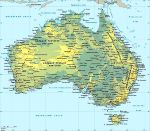 ІV. Вивчення нового матеріалуВиступи (експертів)Експерт-грунтознавецьЕксперт-ботанікЕксперт-зоогеограф.Експерт ООН з питань охорони природи.Учні з табличками-позначками або ж в костюмах тварин та рослин Австралії, а також учні, які зображують воду та грунт.Давайте відправимося в невелику заочну мандрівку по Австралії і ознайомимося з рослинним і тваринним світом. Слово надається ботаніку.  Більшість рослин Австралії не трапляється ніде. У південно-східній частині росте двох'ярусний ліс: І ярус — 90 —  евкаліпти, ІІ ярус - 5-  папороті. У західній частині скреб складається з акацій та евкаліптів. Великі простори займають савани. Тут ростуть евкаліпти — найвищі дерева та акації. Трапляється пляшкове дерево, казуарини, трав'яні дерева. Слово надається зоогеографу. Серед тварин багато реліктів. Найпоширеніші сумчасті: кенгуру, вомбати, ведмідь коала, летяги, соні. Тільки в Австралії живуть яйцекладні ссавці: качкодзьоб та єхидна. Серед птахів багато папуг, є страус. (Розповідає про типових тварин та показує кадри діафільм.)Ендеміки: евкаліпти, акації, казуарини (25 видів), єхидна, качкодзьоб, страус ему, лірохвіст, смітні кури, 48 видів папуг. Вплив людей на органічний світ та ПК. Господарське освоєння (вирубання лісів та чагарників, випасання овець, розвиток промисловості, туризму) загрожує існуванню багатьох тварин та рослин. Давайте ще на кілька хвилин повернемося до Австралії, почуємо, які там є проблеми.Представник. Я, Представник ООН, приїхав до вас в Австралію дізнатися про стан природного середовища. Коала. Ми з Евкаліптом нерозлучні друзі. Я люблю Евкаліпт, вдячний йому за житло та харчування. Він постачає мене ефірними маслами, щоб мене хижаки не з'їли. Останнім часом мого друга багато вирубують, а насаджують менше.Евкаліпт. Місцеве населення опалює житла моєю деревиною, застосовує на будівництві, оскільки вона не піддасться гниттю. З листя добувають ефірні масла для лікування та промисловості. Моє коріння допомагає осушувати болота, знищувати малярійні ділянки. Останнім часом нас з Коалою вбивають або забирають як іграшку додому, а він без мене не може жити. Захисти нас, Людино!Представник. Обіцяю доповісти про вас.Качкодзьоб та Єхидна. Ми прапрапра... бабусі й дідусі таких дивних звірів. Берегти та поважати нас за вік слід. Де ж знайдете таких птахозвірів? Вимремо ми — і не буде на землі таких стародавніх тварин. Кенгуру. Ми теж тварини, Представнику! Ми не тільки чемпіони з стрибків у довжину, а й дбайливі батьки. Наші дітки з'являються на світ малесенькими, ми носимо їх з собою, а люди в цей час полюють на нас. Допоможіть нам...Представник. Дорогі друзі! Я багато почув, як вам важко жити. Передам ваші прохання, буду вас захищати...Ґрунт. Зачекайте! Колір у мене червоний, дуже красиве зелене листя у дерев та кущів, що ростуть на мені. Це тому, що у нас багато заліза, цінного для рослин елемента. Скаржимось ми на фермерів, які безжалісно розорюють нас. А треба ж знати, що природним шляхом за 2 — 7 тис. років утворюється лише  ґрунту. Захистіть від руйнування.Вода. Люди забруднили мене всякими відходами, та ще й радіоактивними. Все гине навколо. Річки стали ще мілководнішими, зовсім збідніли на живі організми. Прекрасний світ коралових рифів гине від забруднення. Незабаром залишаться одні морські зірки та акули. Потурбуйся про нас, Представнику! Ми всі хочемо жити у мирі та злагоді в природі.Представник. Я буду захищати вас!Охорона винятково вразливої природи — дуже важлива проблема. В 1879 році біля Сіднея утворений національний парк Ройял. У 80 — 90 рр. у Вікторії, Південній Австралії створено ще три національні парки. Але серйозну увагу охороні природи почали приділяти тільки з 30-их років. Найбільший — національний парк Косцюшко, де збережено ПК від евкаліптових лісів до альпійських луків. Справжнім дивом е підводний парк Великого Бар'єрного рифу. Популярністю користується заповідник на овець і кенгуру.V. Закріплення матеріалуПропоную інтерактивний метод «мікрофон».Передаючи уявний мікрофон учні по черзі називають і коментують основні поняття уроку: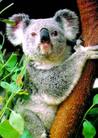 Крики;Скреб;Ендеміки;Релікти.Географічні назви:Муррей;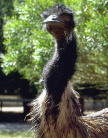 Дарлінг;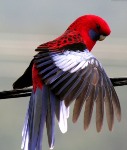 оз. Ейр;Велика Піщана пустеля;Велика Пустеля Вікторія.Назви рослин:Евкаліпти;Казуарин;Араукарії;Назви тварин:Кергуру;Вомбат;Дінго;Ківі;Ему;Лірохвіст;Єхидна;Качкодзьоб;Молох.2. Аукціон знань.Учням пропоную пояснити твердження, що Австралія  є най, най, най… Але треба запам’ятати, що купуватися будуть лише правильні відповіді залежно від їх складності.Отже: Австралія – материкНайменший.Найвіддаленіший.Найнижчий.Найспокійніший.Найсухіший.Наймиловидніший.Найдивовижніший органічний світ.VІ. Підсумок уроку:1. Коментар про досягнення мети і виконання задач уроку.2. Обговорення і зауваження щодо відповідей учнів та їх оцінювання з коментуваннямVІІ. Домашнє завданняОпрацювати відповідний текст в підручнику.Перегляд відеоматеріалу за посиланням: «Корінне населення Австралії»https://www.youtube.com/watch?v=Y3i0q3qURIUПідготувати повідомлення про корінне та прибуле населення Австралії.Словник  термінів і понятть.Тема «Австралія»Урок 4  Населення. Його склад та розміщення. Австралія – єдина держава на материку. Україна й Австралія.Тип уроку: «перевернутий» урок,  комбінованийФорми, методи, прийоми роботи на уроці:-	різнорівневі картки-завдання;-         географічний інтерактивний тренінг. експрес-тест ;-	робота з контурними картами та атласами;-          географічний практикум;-	аукціон знань;- 	гра „Криголам”;-	„паспорт” країни; -	гра „Географічний калейдоскоп”; -	гра „Що зайве”?;-	слайд-шоу «Австралія. Стиль життя»Урок №4Тема. Населення. Його склад та розміщення. Австралія – єдина держава на материку. Україна й Австралія. Мета. Дати загальний огляд населення Австралії і виділити його особливості.Задачі уроку:сформувати у учнів поняття про особливості сучасного населення Австралії; продовжувати формування вмінь учнів складати характеристику країни; удосконалювати практичні навички школярів під час робіт з картами атласу та контурними картами; виховувати почуття інтернаціоналізму та поваги до інших народностей.Тип уроку: «перевернутий» урок, комбінований.Обладнання: політична карта світу, атласи, підручники, енциклопедії та додаткова література, різнорівневі картки-завдання.Структура урокуІ. Організаційний момент.ІІ. Актуалізація знань та вмінь учнів.ІІІ. Мотивація навчальної та пізнавальної діяльності учнів.ІV. Вивчення нового матеріалу.V. Закріплення нових знань та вмінь.VІ. Підсумок уроку.VІІ. Домашнє завдання.Хід урокуІ. Організаційний момент.ІІ. Актуалізація опірних знань та вмінь учнів.Різнорівневі картки-завдання (4-6 учнів).Географічний інтерактивний тренінг проводиться на базі перегляду відеоматеріалу: «Корінне населення Австралії» https://www.youtube.com/watch?v=Y3i0q3qURIUВикористовується за варіантами (І - ІІ).Варіант І.Здійсніть уявну подорож через Австралію з півночі на південь, при цьому охарактеризуйте природні зони по маршруту. Варіант ІІ. Здійсніть уявну подорож з заходу на схід з характеристикою природних зон.Географічний практикум.Позначте на картках-контурах „Австралія” об’єкти номенклатури (за І-ІV варіантами).Бесіда з учнямиЛюди яких рас проживають в Австралії?Як європейці потрапили в Австралію?ІІІ. Вивчення нового матеріалу.1. Використовуючи текст підручника, карти атласу застосувати елементи гри „Криголам”.На першому етапі розподілити кас на 3-4 групи, потім запропоновую скласти питання з теми, які починаються зі слова „Чому?” Далі групи взаємно обмінюються складеними питаннями і обґрунтовують свої відповіді. Наприклад.Група 1.Чому чисельність населення Австралії постійно збільшується?Група 2. Чому середня густота населення в Австралії складає всього 2-3 чоловіки на квадратний кілометр?Група 3. Чому еміграція з Австралії завжди була незначною?Група 4.Чому основну групу населення складають емігранти?Група 5. Чому австралійців часто називають „літаючим народом”?2. Повідомлення учня про становище корінного населення Австралії (випереджаюче завдання).3. Повідомлення учня про взаємовідносини України та Австралії.4. Складання „паспорту” країни за типовою схемою:Площа.Столиця.Кількість населення.Мова.Символіка.Основні галузі господарства. ІV. Закріплення матеріалу.Скласти схемуГра „Географічний калейдоскоп”.Уявіть собі географічну карту і закінчіть речення:В Австралії проживає понад … чоловік.На гербовому щиті Австралії зображені … та страус ему.Основною зброєю австралійських аборигенів є …Австралія і Україна підтримають …стосунки і т.д.Гра „Що зайве”?а) коала, качкодзьоб, зебра, єхиднаб) ему, лірохвіст, папуга, ластівкав) Сідней, Канберра, Аделаїда, Донецькг) евкаліпт, калина, алое, фікус.Чому транспорт в житті австралійців відіграє дуже велику роль? Саме який вид транспорту?V. Підсумок уроку1. Заключне слово вчителя.2. Коментарі виступів учнів, їх роботи на уроці.3. Зауваження та пропозиції учнів щодо уроку та досягнення цілей та задач уроку.VІІ. Домашнє завданняПерегляд відеоматеріалів: «Discovery Австралія»: https://www.youtube.com/watch?v=YkpUyfoLmBE;          «10 дивАвстралії»: https://www.youtube.com/watch?v=yrLXXJGYMnY;Опрацювати відповідний текст в підручнику.Підготуватись до узагальнюючого уроку-проекту „Австралія – Terra Incognita”Тема «Австралія»Урок 5 „Австралія – Terra Incognita”Тип уроку: «перевернутий» урок, урок-проектФорми, методи, прийоми роботи на уроці:-	консультації: індивідуальні і групові (організація роботи, алгоритм самостійної роботи);-      серія плакатів „Унікальний світ Австралії”;-	розкладна книжка „Давайте знайомитись, це я - Австралія”;-	анкетування учнів, батьків та вчителів „Загадкова і така далека Австралія”;-	міні-вернісаж „Країна навпаки”;-	пам’ятка мандрівника „Я збираюсь в подорож”-       творча лабораторія;-       випереджуюче завдання з теми: «Північна Америка»;-	робота з контурними картами та атласами;Тема. Австралія. Географічне положення, історія відкриття і дослідження та освоєння материка. Тектонічна будова, рельєф, корисні копалини. Практична робота №7Позначення на контурній карті назв основних географічних об`єктів АвстраліїМета:Формувати знання про своєрідність географічного положення Австралії, етапи відкриття і дослідження, вдосконалювати практичні вміння та навички, розвивати вміння складати характеристику географічного положення об`єкту за типовим планом, виховувати пізнавальну активність, інтерес до вивчення теми.Учні переглядають вдома відеоматеріали:https://www.youtube.com/watch?v=fd8elxs0xh0 Географічне положення Австраліїhttps://www.youtube.com/watch?v=ZbySwdv1GWY&t=688s Австралія. Географічне положення, історія відкриття.ЗАВДАННЯ ДЛЯ РОБОТИ НА УРОЦІЗ попередніх уроків географії Вам відомо, що будь яку географічну територію вивчають за відповідним планом. Пригадаймо план, за яким Ви вивчали материки. ПланВизначення географічного положення материківРобота з мультимедійною презентацією, фізичною картою Австралії.Заповнити таблицю І група  - 1-2ІІ група – 3-4ІІІ група – 5-6Практична робота №7Позначити на контурній карті назви крайніх точок Австралії; океани, які омивають материк; елементи берегової лінії; великі острови, півострови, моря, затоки, протоки; форму рельєфу.Завдання в групахПорівняти географічне положення Африки та Австралії. З`ясувати риси подібності та відмінності.(учні самостійно роблять порівняння) Виступи учнів з повідомленням.Історія відкриття і дослідження Австралії.І група «Мореплавець Д. Кук»ІІ група «А. Тасман»«Географічний крос»Острів на півдні материка ….Площа Австралії….Крайня північна точка….Назву материка Австралія запропонував….Австралія повністю знаходиться в …. ПівкуляхМатерик посередині перетинається….Крайня східна точка материка….Східне узбережжя Австралії відкрив….Вперше Австралію назвали ….На півдні Австралію омиває затока….Складання сенкану:АвстраліяНайменша, загадковаПриваблює, зачаровує, дивуєСамий віддалений материкПівденнийРефлексія урокуДомашнє завдання:Опрацювати параграфЗаповнити таблицюІ група: «Корисні копалини Австралії» ІІ група: Заповнити хронологічну таблицю «Дослідження Австралії»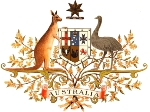 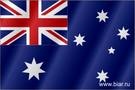 Урок №5„Австралія – Terra Incognita”Урок -проектЗагальна мета: на основі спостережень та опрацювання різних джерел інформації, в тому числі попередніх переглядів відеоматеріалів, заданих за посиланнями:  https://www.youtube.com/watch?v=a3ikSeNaTL8&t=578s;https://www.youtube.com/watch?v=aohEcNorFLs.https://www.youtube.com/watch?v=zKy_hIW5Iachttps://www.youtube.com/watch?v=Y3i0q3qURIUhttps://www.youtube.com/watch?v=YkpUyfoLmBE;https://www.youtube.com/watch?v=yrLXXJGYMnY,створити продукт колективної діяльності  даної теми.Задачі проекту:Організувати пошуково-дослідницьку діяльність учнів для ознайомлення з загадковою природою Австралії.Розширити вивчення програмового матеріалу з теми „Австралія”.Формувати інформаційну і комунікативну компетенції.Навчити учнів самостійному пошуку необхідної інформації з використанням різних джерел знань.Вчити практично застосовувати набуті знання та узагальнювати результати. Розвивати творче мислення і творчі здібності учнів.Залучити учнів до самостійного пізнавального процесу з виходом на створення експонатів для шкільної виставки до „Тижня географії у школі”.Загальні принципи проекту:добровільність;свобода вибору;свобода спілкування;толерантність.Методи:частково пошуковий;дослідницький;творчий.Прогнозовані результати:Виготовити експонати для шкільної виставки до „Тижня  географії в школі”:серія плакатів „Унікальний світ Австралії”;розкладна книжка „Давайте знайомитись, це я - Австралія”;анкетування учнів, батьків та вчителів „Загадкова і така далека Австралія”;міні-вернісаж „Країна навпаки”;пам’ятка мандрівника „Я збираюсь в подорож”.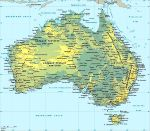 Технологічна схемаІ Етап. Мотиваційно-орієнтований Бесіда вчителя з метою формування мотиваційної компетентності учнів. Важливо орієнтувати дітей на успіх в виконанні проекту, а також показати необхідність вміння використовувати географічні знання для рішення життєвих проблем і розвитку екологічного світогляду дітей. Розподіл учнів на групи (за інтересом і здібностями):аналітики-дослідники;творці;художники;кулінари;журналісти-редактори;інтелектуалиЗавдання художникам:підготувати міні-вернісаж „Країна навпаки” (малюнки, ескізи)організувати конкурс плакатів „Унікальний світ Австралії”.Завдання дослідникам-аналітикам:провести анкетування учнів, батьків та вчителів „Загадкова і така далека Австралія”Завдання кулінарам:дослідити раціон харчування мешканців Австралії, розробити авторські рецепти страв австралійської кухні, презентувати декілька страв.Завдання інтелектуалам:підготувати пам’ятку мандрівника „Я збираюсь в подорож”Завдання творцям:скласти ребуси, кросворди, головоломки, загадки і вірші про АвстраліюЗавдання журналістам-редакторам:написати замітки до шкільної газети, випустити розкладну книжку „Давайте знайомитись, це я - Австралія”ІІ Етап. КонструктивнийКонсультації: індивідуальні і групові (організація роботи, алгоритм самостійної роботи).Самостійна робота груп. Складання плану роботи, розподіл індивідуальних завдань.Творча лабораторія. Проведення анкетування, знайомство з додатковою літературою, підготовка експонатів виставки, написання творчих робіт, випуск пам’яток, виконання малюнків, підготовка вернісажу та інше. Корекційна робота вчителя. Корегування самостійної роботи учнів.ІІІ Етап. Оціночно-рефлексійнийАналіз виконання проекту і самооцінка результатів досліджень.Аналіз досягнення поставлених цілей.Оформлення результатів роботи.ІV Етап. Презентація Вчитель створює журі (експертів), до складу якого залучає вчителів, старшокласників.Учні презентують творчі звіти груп за завданнями дослідницького проекту.Робота творчих груп може бути оцінена за допомогою такої таблиці:V Етап. Домашнє завдання1. Повторення теми «Австралія». 2. Випереджуюче завдання з теми: «Північна Америка» - опрацювати відеоматеріал за посиланнями – «Географічне положення Північної Америки»https://www.youtube.com/watch?v=WReAQ_UdG-I«Історія відкриття та освоєння Північної Америки»https://www.youtube.com/watch?v=kr7hHAOK8QgТема: ПІВНІЧНА АМЕРИКА.ГЕОГРАФІЧНЕ ПОЛОЖЕННЯ, ІСТОРІЯВІДКРИТТЯ ТА ОСВОЄННЯ .Мета:сформувати знання про особливості фізико-географічного положення (ФГП) Північної Америки, виявити його вплив на природу материка, навчитися систематизувати знання про відкриття і ознайомитися з історією дослідження; удосконалювати навички роботи з  електронними носіями інформації , географічною картою, виховувати прагнення до самостійної пізнавальної діяльності, розвивати цікавість до подорожей, відкриттів.Обладнання:  комп’ютери, підключені до мережі Інтернет ,фізична карта світу, фізична карта Північної Америки, атлас, підручник, краєвиди Північної Америки, відеофрагмент, портрети дослідників материка, роздатковий матеріал.Діяльність учнів:Діяльність вчителя:Учні переглядають вдома відеоматеріали:1.Фізико-географічне положення Північної Америки:http://video.novashkola.ua/7-klas/geografiya-7-klas/urok-34/https://www.youtube.com/watch?v=kr7hHAOK8Qg2. Історія відкриття та освоєння Північної Америки:https://www.youtube.com/watch?v=f5Tq1SUVtswЗавдання на уроці:І.Заповніть таблицю:ІІ.Виконання практичної роботиПРАКТИЧНА РОБОТА № 9 (початок)Позначення на контурній карті географічних об’єктів ПівнічноїАмерикиПозначте на контурній карті миси: Мерчісон, Мар’ято,Принца Уельського, Сент-Чарльз; затоки: Гудзонова, Мексиканська,Каліфорнійська, Аляска; острови: Гренландія, Ньюфаундленд,Великі Антильські (Куба, Гаїті, Ямайка), Малі Антильські,Канадський Арктичний архіпелаг; півострови: Лабрадор, Флорида, Каліфорнія,Аляска, Юкатан.Граємо в географічну вікторину «Географічне положення Північної Америки» за посиланням:https://online.seterra.com/ru/vgp/3452?c=WRJMHІІІ. Географічний диктантПродовжіть речення:1.Історія відкриття Америкирозпочалася з плавань ….(норманів)2.Активно освоювати Новий Світ європейцірозпочали тільки післяплавань…  ( Х.Колумба)3.Наприкінці XV ст. італієць Джон Кабот відкрив острів … (Ньюфаундленд)4.У середині XVI ст. французька експедиція досягла затоки…. і увійшла в гирло річки з такою самою назвою( Святого Лаврентія)5. Завоювала південну частину материка у 1519 році експедиція…(Е.Кортеса)6. Дослідив східний берег материка від о-ва Ньюфаундленд до п-ва Флорида…( Дж. Кабот)7. Здійснив чотири плавання в арктичних морях, досліджував узбережжя затоки, яка пізніше була названа його ім’ям… (Гудзон)8. 1733-1743 рр. Велика Північна експедиція під керівництвом…(Беринга)9.Ця експедиція відкрила та дослідила річку , названу пізніше річкою …(Маккензі)10. Встановив географічне положення Північного магнітного полюса Землі, дослідив північне узбережжя материка …(Амудсен)ІV.Додаткове завдання:скласти ребуси до слів «Америка», «Колумб»,»Канада», «Куба», «Беринг», «Каліфорнія» та ін., використовуючи сайт :http://rebus1.com/ua/index.php?item=rebus_generatorДомашнє завдання:1.Переглянути відеоматеріали з наступної теми  «Рельєф і корисні копалини Північної Америки за посиланням: https://www.youtube.com/watch?v=30n3eNsPI8c2.  Опрацювати параграф 35, стор.141-145 підручника  «Географія : підруч. для 7-го кл. загальноосвіт.навч. закл. / В.Ю. Пестушко, Г.Ш. Уварова. — Київ :Генеза, 2015.Тема уроку: Євразія. Географічне положення.Мета:1.Сформувати знання про географічне положення материка Євразія; 2.Виявити і проаналі зувати особливості географічного положення Євразії; 3.Проаналізувати особливості берегової лінії материка;4. Вдосконалювати практичні навички учнів визначати географічне положення об'єкта за допомогою карти;поглибити навички роботи учнів із фізичною картою; удосконалити практичні вміння визначати географічні координати точок земної поверхні;5. Розвивати знання, практичні вміння і навички роботи  учнів про сучасні Інтернет - технології.6. Виховувати відповідальність за результати роботи в групі, інтерес до географії.Учні переглядають вдома відеоматеріали:http://www.360cities.net http://www.panoramio.com http://www.airpano.ruЗавдання для роботи на уроціВизначити положення Євразії в системі координат І група:Завдання: За допомогою карти світу визначте положення Євразії відносно екватора, нульового меридіану. Порівняйте географічне положення Євразії з положенням Північної Америки. ІІ група:Завдання: За допомогою карти світу визначте океани, що омивають Євразію. Порівняйте географічне положення Євразії і Північної Америки відносно океанів. На клімат якого з цих двох материків Атлантичний океан впливає більше? Яким чином?Завдання: Доповнити речення.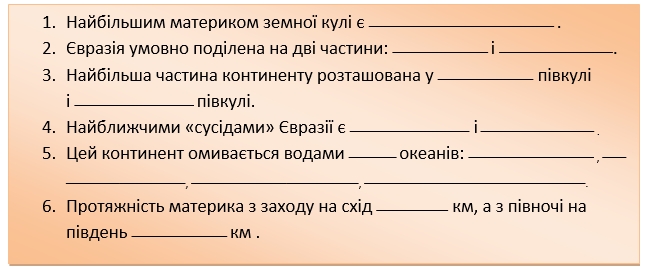 Робота в парах.Прийом «Географічна лабораторія». Запрошую вас до уявної подорожі береговою лінією, для цього пропоную відкрити атласи, назвати:- Великі затоки та протоки, що відділяють материк від інших материків; (картка №1)- Великі острови та півострови біля берегів материка;(картка №2)- Крайні точки материка; (Пн.–м.Челюскін; Пд–м.Піай; Зх.–м.Рока; Сх.–м.Дежньова) (картка №3)- Великі моря біля берегів материка; (картка №4)Перевірка роботи груп із використанням Інтернет-сервісів http://www.360cities.net http://360gigapixels.com :Завдання — нанести на контурну карту маршрут руху та позначити об’єкти, що характеризують географічне положення материка. Починаймо нашу подорож!1. Це своєрідні «морські ворота», що з’єднують Атлантичний океан із внутрішніми морями. Ширина цієї протоки в найвужчій частині досягає 14 км, а в найширшій — 44 км. У давнину цю протоку називали Геркулесові стовпи. (Ґібралтарська протока)2. Крайня західна точка Євразії. Це мис. (Мис Рока)3. Протока «рукав жіночого плаття», а далі ми прямуємо в іншу протоку, що має однакову назву із французьким містом. (Ла-Манш, Па-де-Кале)4. Це найбільший півострів Європи, береги якого дуже порізані фіордами. (Скандинавський)5. Далі наш шлях пролягатиме морем, названим на честь голландського мореплавця, який у XVI ст. намагався знайти шлях на Схід. (Баренцове море)6. Найпівнічніша точка. (Мис Челюскін)7. Найзахідніша точка. (Мис Дежньова)8. Це острови, на яких розміщена країна Сходу Сонця. Символом її є вишневе дерево сакура й вулкан Фудзіяма. (Японські о-ви)9. Огинаючи материк з півдня, зупинемося у крайній південній точці. (Мис Піай)10. Це великий півострів, який викликає у багатьох людей такі асоціації: слони, чай, прянощі, особливі танці, прикраси зі слонової кістки, сарі. (Півострів Індостан)11. Найбільший півострів материка, де можна подолати пустелю на верблюдах. (Аравійський пів-в)12. Це найсолоніше море на Землі, солоність досягає 42 %0, із прекрасними підводними кораловими садами. (Червоне море) Учитель. Першу зупинку пройдено. Давайте перевіримо результат вашої роботи:• обміняйтеся контурними картами із сусідом по парті;• візьміть червону пасту для взаємоперевірки;• відмітьте відповіді, за правильну поставте «плюс», за помилкову — «мінус»;• правильна відповідь має бути такою:1) Ґ (Ґібралтарська протока);2) Р (Рока мис);3) Л (Ла-Манш), П (Па-де-Кале);4) С (Скандинавський півострів);5) Б (Баренцове море);6) Ч (Челюскін мис);7) Д (Дежньова мис);8) Я (Японські острови);9) П (Піай мис);10) І (Індостан півострів);11) А (Аравійський півострів);12) Ч (Червоне море).Практична робота (робота в групах) І група: Завдання:Обчисліть протяжність Євразії з півночі на південь та зі сходу на захід у градусах. (Протяжність Євразії з півночі на південь складає приблизно 75°,а зі сходу на захід — 198°).ІІ група:  Завдання:Підрахуйте протяжність Євразії з півночі до півдня у кілометрах.(Додаткові відомості:  Протяжність 1° меридіана - 111км. /75°*111=8325 км/Протяжність 1° 40-ї паралелі - 85,4 км. /198°*85,4=16909 км/) Завдання:  Виправити помилки.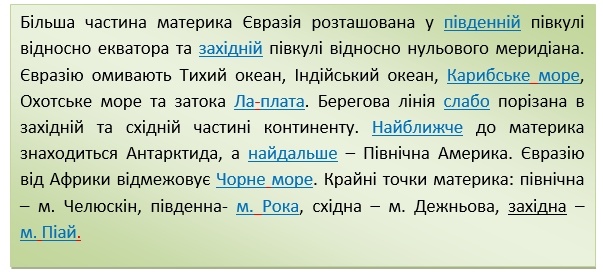 Гра «Вірю – не вірю».Чи вірите ви, що:1-Євразія-материк,що складається з    двох частин світу; +2-Україна розташована в Азії; -3-крайньою західною точкою   материка є мис Рока; +4-із півночі материк омивають води Тихого океану; -5-Найбільшим півостровом материка є Аравійський півострів; +6-Близьким сусідом Євразії є Південна Америка; -7-Материк омивається водами чотирьох океанів; +8-Береги Євразії слабо розчленовані. –Домашнє завдання- Підручник:опрацювати текст § 40;- Нанести на контурну карту географічні об’єкти, які було названо в ході уроку, практична робота №10.Атлантичний океанТема уроку:Географічне положення. Рельєф дна. Клімат і води.  Органічний світ і природні ресурси, їх використання. Охорона природи океану. Вплив океану на життєдіяльність людей прилеглих материківМета: поглибити й систематизувати знання про природу Світового океану;продовжити формування умінь та навичок визначати географічне положення океанів, виявляти особливості природи Атлантичного океануза тематичними картами атласу; розвивати вміння встановлювати аналогії та порівнювати; виконуватиспособи раціональної навчальної діяльності: складати цілеспрямований опис об’єкта за типовим планом; формувати ціннісне ставлення до природних багатств Світового океану, екологічну свідомістьДіяльність учнів:Учні переглядають вдома відеоматеріали:Відео №1https://www.youtube.com/watch?v=oiBWwiBiz9IАтлантический Океан : климат, животныймир и современное состояние Атлантического океанаВідео №2https://www.youtube.com/watch?v=Xz1YxycE5IQИстория Атлантического океанаВідео №3https://www.youtube.com/watch?v=za3CyUICTiw&t=685sЕкспрес-підготовка до ЗНО. Географія №4. Загальна характеристика материків та океанів (6.50-11.20  хвилини)Діяльність учителя:ЗАВДАННЯ ДЛЯ РОБОТИ НА УРОЦІ:І. Географічне положенняЗавдання  1)  За картами атласу визначте особливості географічного положення Атлантичного океану. 2)   Порівняйте географічне положення Атлантичного та Тихого океанів за планом: - Площа, млн км²- Положення щодоекватора, нульовогомеридіана, материків,та інших океанів- Особливості береговоїлінії: моря, затоки,протоки, островиПодумайте про зв’язок нашого села з Атлантичним океаном, думку обґрунтуйте.	ІІ. Рельєф днаЗавдання       1) Зіставте тектонічну та фізичну карти та виявіть закономірності розташування основних форм рельєфу дна Атлантичного океану.За допомогою карт і тексту доведіть, що дно океану молоде і складне.Зробіть прогноз про майбутнє океану.ІІІ.Клімат та особливості водних масЗавдання. Установіть:1) В яких кліматичних поясах розташований Атлантичний океан?2) Які ознаки клімату властиві його різним частинам?3) Порівняйте клімат Атлантичного океану з кліматом Тихогоокеану?ІV.Органічний світ океануЗавданняДоведіть, що видовий склад океану бідніший ніж Тихого, яка причина цього? Як діяльність людини вплинула на органічний світ Атлантики?Чи бувають у вас на столі продукти з Атлантичного океану, які?V.Використання ресурсів океануЗавдання З’ясуйте: види господарської діяльності в Атлантичному океані. екологічні проблеми, що виникли через активнегосподарське освоєння океану.Зробіть висновок про інтенсивність господарської діяльностів океані та її наслідки.Чи проводяться дослідження Атлантики в наш час? Щоб ви вивчали, якби вам довелося це робити?VI. Практична робота Завдання. Позначте на контурній карті підводні хребти: Північноатлантичний, Південноатлантичний; моря: Карибське, Сарґасове, Балтійське, Північне, Середземне, Чорне, Азовське, Уеделла; затоки: Мексиканська, Св. Лаврентія, Ла-Плата, Біскайська, Ґвінейська; півострови: Лабрадор, Флорида, Скандинавський, Піренейський, Апеннінський, Балканський; острови: Великобританія, Ірландія, Ісландія, Куба, Гаїті, Пуерто-Ріко, Ньюфаундленд; течії: Ґольфстрім, Північноатлантична, Канарська, Лабрадорська.VI. ПІДСУМОК УРОКУ, РЕФЛЕКСІЯVII. ДОМАШНЄ ЗАВДАННЯ1. Опрацювати відповідний параграф підручника.2. За бажанням: скласти власний план заходів щодо поліпшенняекологічного стану Атлантичного океану.Тема уроку: Індійський океан. Практична робота №12. Позначення географічних об’єктів та течій океанів на контурній картіМета уроку:навчальна: поглибити та систематизувати знання про природу Світового океану; продовжити формування умінь та навичок визначити географічне положення океану, характеризувати ознаки природи Індійського океану за картами атласу;розвивальна: розвивати вміння складати опис об’єкта за типовим планом; самостійно обирати ефективні способи рішення навчальних задач;виховна: формувати  самостійність, відповідальність, пізнавальний  інтерес.Прийом «Географічні новини». Перегляд презентації«Індійський океан».«Географічний крос».-10 хвРобота в парах:  «Складання лоцію Індійського океану за планом»-15 хвВиконання практичної роботи №12Домашнє завдання: Читати 37 параграф підручника, на Google - платформі  читати матеріал з теми «Північний Льодовитий океан».Завдання для роботи на уроці.Прийом «Географічний крос» (доповнити тези необхідноюінформацією)Атлантичний океан з’єднується з Тихим океаном протокою…Тихий океан розташований у всіх географічних поясах Землі,крім …Найглибший жолоб в Атлантичному океані називається …Атлантичний океан перетинається екватором в …Атлантичний океан сполучається з Тихим та …Води Тихого, Індійського та Атлантичного океанів одночасноомивають береги …Прийом «Фантастична добавка»Як вам відомо, у часи Великих географічних відкриттів булодуже поширене морське піратство. Пірати жадали золотих прикраста грошей, дорогого одягу та прянощів. Але серед піратських пошуків була... (ви не повірите, але це так!) книга.Книга особлива — називалася вона лоція. Цю книгу можна булоза величезні гроші продати на ринках мореплавцям. Її створювалина основі багатьох плавань та спостережень, по крихтах збираючиінформацію про водні шляхи, течії, кліматичні особливості, обрисиберегів тощо.У наші часи лоція — спеціальний морський путівник, посібникдля плавання, який дає повний детальний опис водних об’єктів(океанів, морів, озер, річок тощо) та їхніх узбереж. Сьогодні вашазадача — скласти лоцію Індійського океану, користуючись текстомпідручника, тематичними картами атласу тапереглянутим відео вдома.Робота в парахЗавдання. Використовуючи підручник, карти атласу, ресурсиІнтернету, складіть лоцію Індійського океану за планом, запропонованим у таблиці.Лоція Індійського океануПрийом «Картографічний практикум»Практична робота №12. Позначте на контурній карті географічні об’єкти Індійського океану (див. «Географічна номенклатура» підручник, ст..282).Відповісти на запитання:Чим географічне положення Індійського океану суттєво відрізняється від Тихого та Атлантичного? Які характерні ознаки має рельєф Індійського океану?Що відрізняє рельєф дна Індійського океану від Тихого та Атлантичного океанів?У чому особливості клімату Індійського океану?Якій із материків має найбільший вплив на клімат океану?Чому, на вашу думку, рівень освоєння Індійського океану нижчий від інших?Прийом «П’ять речень» - Учні  формують п’ять речень по темі  Домашнє завдання.  Читати 37 параграф підручника, на Google - платформі  читати матеріал з теми «Північний Льодовитий океан».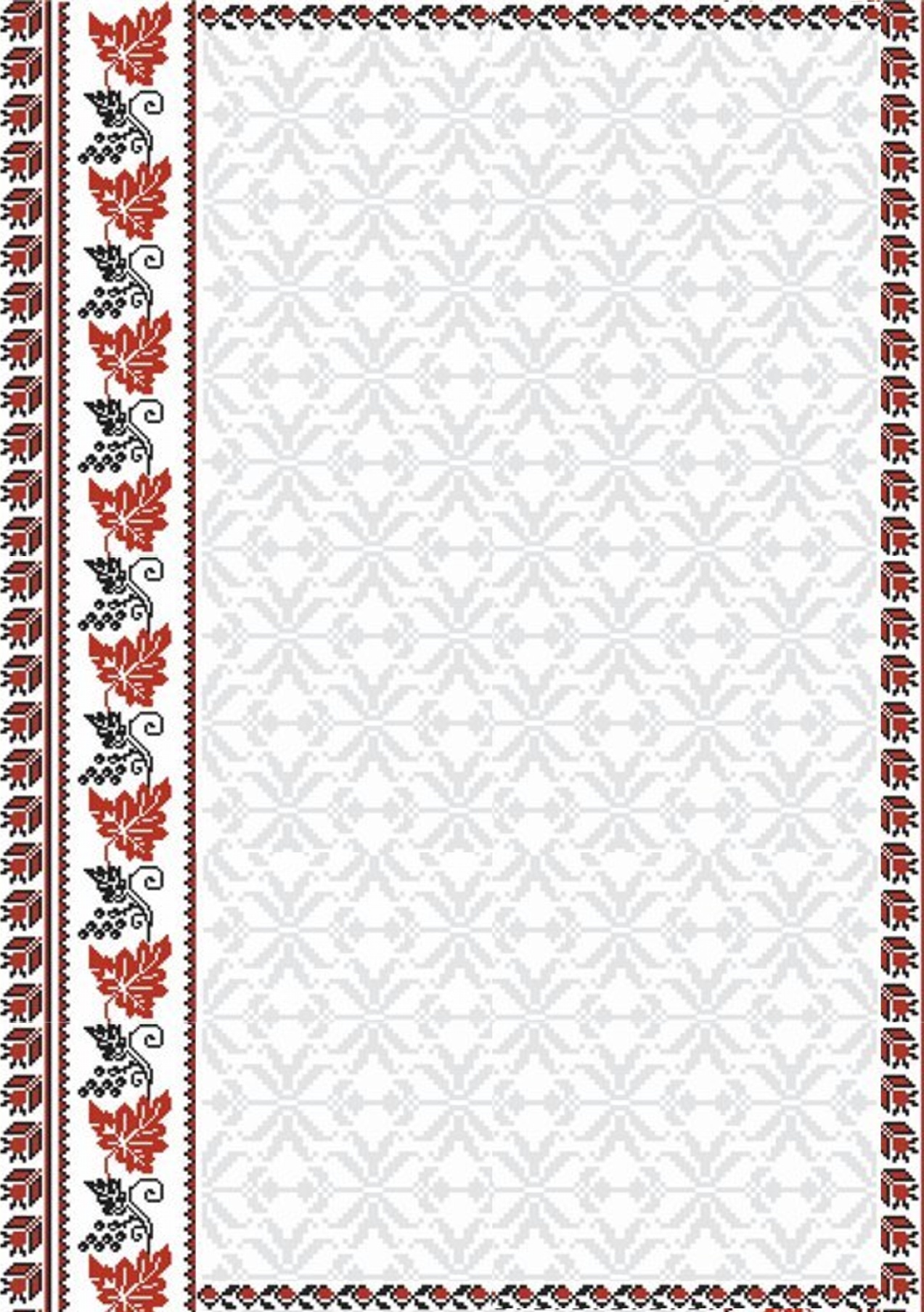 №Зміст навчального матеріалуПримітка (Вчитель, що розробив урок)1.Материки та океани як об’єкти вивчення регіональної географії. Співвідношення на Землі материків та океанів. Материки і частини світу.2.Джерела географічної інформації про материки та океани.  Карти материків та океанів, їх класифікація за масштабом, просторовим охопленням, змістом і призначенням.№№Зміст навчального матеріалу3.3.Куляста форма Землі та її географічні наслідки. Рухи Землі, їх наслідки.4.Походження материків та океанічних западин внаслідок руху літосферних плит. Геологічні ери та епохи горотворення.Походження материків та океанічних западин внаслідок руху літосферних плит. Геологічні ери та епохи горотворення.5.Тектонічні структури: платформи і області складчастості. Закономірності поширення основних форм рельєфу на материках і в океанах. Практична робота 1. Аналіз тектонічної та фізичної карт світу: виявлення зв’язків між тектонічною будовою і формами рельєфу.Тектонічні структури: платформи і області складчастості. Закономірності поширення основних форм рельєфу на материках і в океанах. Практична робота 1. Аналіз тектонічної та фізичної карт світу: виявлення зв’язків між тектонічною будовою і формами рельєфу.6.Кліматотвірні чинники. Розподіл сонячної енергії на Землі. Вплив підстильної поверхні на клімат. Закономірності зміни температури повітря і поверхневих вод океанів.Кліматотвірні чинники. Розподіл сонячної енергії на Землі. Вплив підстильної поверхні на клімат. Закономірності зміни температури повітря і поверхневих вод океанів.7.Повітряні маси, їх властивості та переміщення. Загальна циркуляція повітряних мас. Закономірності розподілу атмосферних опадів. Кліматичні пояси і типи клімату Землі.Повітряні маси, їх властивості та переміщення. Загальна циркуляція повітряних мас. Закономірності розподілу атмосферних опадів. Кліматичні пояси і типи клімату Землі.8.Водні маси, їх властивості, закономірності переміщення океанічних течій. Дослідження. Взаємодія Світового океану, атмосфери та суходолу, її наслідкиВодні маси, їх властивості, закономірності переміщення океанічних течій. Дослідження. Взаємодія Світового океану, атмосфери та суходолу, її наслідки9.Природні комплекси материків і океанів. Широтна зональність і вертикальна поясність.Природні комплекси материків і океанів. Широтна зональність і вертикальна поясність.10.Підсумковий урок. Тематичне оцінювання 1.Підсумковий урок. Тематичне оцінювання 1.11.Тема 1. Африка (10 год.)Географічне положення. Практична робота 2. Визначення географічних координат крайніх точок та протяжності материка з півночі на південь та із заходу на схід. Кльованик Р. І.12.Дослідження та освоєння материка. Практична робота 3. Позначення на контурній карті назв основних географічних об’єктів Африки. (початок)13.Тектонічна будова, рельєф, корисні копалини. Практична робота3. (продовження)14.Загальні риси клімату. Кліматичні пояси. 15.Типи клімату. Практична робота 4. Визначення типів клімату Африки за кліматичними діаграмами.16.Води суходолу. Використання водних ресурсів. Практична робота3. (продовження)17.Природні зони, закономірності їх розміщення.18.Стихійні явища природи. Екологічні проблеми. Найвідоміші об’єкти, занесені до Списку природної спадщини  ЮНЕСКО.Тристан В. В.19.Населення. Держави. Зв’язки України з державами Африканського континенту. Практична робота3. (продовження)20Підсумковий урок. Тематичне оцінювання 2.21.Географічне положення. Практична робота 5. Позначення на контурній карті географічних об`єктів материка. (початок).Дослідження та освоєння материка.Коломоєць О.М.22.Тектонічні структури, рельєф, корисні копалини. Практична робота 5. (продовження)23.Загальні риси клімату. Кліматичні пояси і типи клімату. Практична робота 6. Визначення типів клімату Південної Америки за кліматичними діаграмами.24.Води суходолу. Практична робота 5. (продовження) Дослідження. Природні унікуми Південної Америки.25.Природні зони. Вертикальна поясність Анд. 26.Зміни природи материка людиною. Сучасні екологічні проблеми. Найвідомішіоб’єкти Південної Америки, занесені до Списку природної спадщини ЮНЕСКО.27Населення. Держави. Зв’язки України з державами Південної Америки. Практична робота 5. (продовження)Тінітілова Т.О.28.Географічне положення Австралії. Дослідження та освоєння материка. Практична робота 7.Позначення на контурній карті назв основних географічних об’єктів Австралії.Пудак Т.О.29.Тектонічна будова, рельєф, корисні копалини. Практична робота 7. (продовження)30-31.Клімат. Води суходолу.Унікальність рослинності і тваринного світу Австралії. Природні зони. Зміна природи материка людиною Практична робота 7. (продовження) Дослідження. Виявлення причин формування ендемічних та реліктових видів тварин та рослин Австралії.Пудак Т.О.Пудак Т.О32.Населення, його склад та розміщення. Австралія – країна-материк. Україна і Австралія. Найвідоміші об’єкти Списку природної спадщини ЮНЕСКО.Пудак Т.О.33.„Австралія – Terra Incognita”Урок -проектПідсумковий урок. Пудак Т.О.34.Географічне положення. Дослідження материка. Українська дослідна станція «Академік Вернадський». Міжнародний статус материка. Антарктида й Антарктика. Практична робота 8. Позначення на контурній карті географічних об`єктів Антарктиди.35.Тектонічна будова, рельєф, клімат, рослинний і тваринний світ Антарктиди. Природні багатства, їх використання. Екологічні проблеми материка. Практична робота 8. (закінчення)36Географічне положення. Історія відкриття та освоєння. Практична робота 9. Позначення на контурній карті географічних об'єктів Північної Америки.Якименко Л.В.37.Тектонічні структури, рельєф, корисні копалини. Практична робота 9. (продовження)38.Загальні риси клімату. Кліматичні пояси і типи клімату. 39.Води суходолу. Практична робота 9. (продовження)40.Природні зони. Вертикальна поясність в горах материка. 41.Зміни природи материка людиною. Сучасні екологічні проблеми. Найвідомішіоб’єкти, занесені до Списку  природної  спадщини  ЮНЕСКО. Дослідження. Розробка та обґрунтування маршруту, що проходить через об’єкти Північної Америки, занесені до Списку природної спадщини ЮНЕСКО.42.Населення. Держави. Україна і держави Північної Америки.43.Тематичне оцінювання 4.44.Географічне положення. Поділ Євразії на дві частини світу. Практична робота 10. Позначення на контурній карті  географічних об’єктів Євразії.Фефелова З.П.45.Дослідження та освоєння материка. 46.Тектонічна будова. Корисні копалини.47.Рельєф, роль внутрішніх і зовнішніх сил у його формуванні. Практична робота 9. (продовження)48.Загальні риси клімату. 49Кліматичні пояси і типи клімату.50.Практична робота 11. Визначення типів клімату у межах помірного кліматичного поясу Євразії за допомогою кліматичних діаграм.51.Води суходолу. Практична робота 10. (продовження)52.Природні зони. 53-54Вертикальна поясність.55.Зміни природи материка людиною. Найвідомішіоб’єкти, занесені до Списку природної спадщини ЮНЕСКО.56.Населення.57.Держави Найбільші держави Європи та Азії. Зв’язки України з країнами Європи та Азії. Практична робота 10. (продовження)58.Дослідження. Здійснення уявної подорожі уздовж 50-ї паралелі: складання карти маршруту з позначенням країн, природних об’єктів та природних комплексів.59Підсумковий урок. Тематичне оцінювання 5.60.Географічне положення. Рельєф дна. Клімат і води. Практична робота 12. Позначення географічних об’єктів та течій океанів на контурній карті.61.Органічний світ і природні ресурси.Охорона природи океану. Вплив океану на життєдіяльність людей прилеглих материків.62Острови в Тихому океані, їх походження та природні особливості. Практична робота 12. (продовження)63.Географічне положення океану. Рельєф дна. Клімат і води.  Органічний світ і природні ресурси, їх використання. Охорона природи океану. Вплив океану на життєдіяльність людей прилеглих материків. Практична робота 12.(продовження)Кириченко Т.Ф.64.Географічне положення океану. Рельєф дна. Клімат і води.  Органічний світ і природні ресурси. Види господарської діяльності в океані. Охорона природи океану. Вплив океану на життєдіяльність людей прилеглих материків. Практична робота 12.(продовження)Ничипорук Н.А.65.Географічне положення Північного Льодовитого  океану у високих широтах. Історія географічних досліджень океану. Рельєф дна. Клімат і води. Льодовий режим океану.  Органічний світ і природні ресурси. Вплив океану на життєдіяльність людей прилеглих материків. Практична робота 12.(продовження)66.Природні багатства  материків та океанів, їх основні види. Наслідки використання ресурсів людиною. Порушення природної рівноваги. Антропогенні  ландшафти.67.Забруднення навколишнього середовища. Види забруднення, основні джерела їх надходження. 68.Міжнародне співробітництво у розв’язуванні екологічних проблем. Міжнародні організації з охорони природи. Дослідження. Шляхи розв’язування екологічних проблем.69.Підсумковий урок. Тематичне оцінювання 6.70.Узагальнююче повторення№п/п№п/пНазва природноїЗониНазва природноїЗониПричини змінПричини змін       Наслідки змінНазва стихійних явищНаслідки стихійних явищ ПосухиПовеніЗливиПилові бурі та смерчіСпустельнення земельУраганний гарячий і сухий вітерНашестя сараниДіяльність учняПереглядають відео за вказаними посиланнямиВикон. завд. 1,2Викон. завд. 3,4Викон. завд. 5Виконзавд.6,7,8Час (по етапах уроку)Час (по етапах уроку)12 хв.20 хв.8 хв.5 хв.Діяльність учителяГотує навчальне відеоОрганізовує роботу учнів  та допомагаєКоординує роботу учнівКоординує роботу учнівУточнює роботу учнів, допомагаєНомінаціяГеографічний об’єктНайдовша гірська система світу АндиНайвища вершина Західної півкулі та Південної Америки г.АконкагуаНайбільша низовина світу Амазонська низовинаНайповноводніша річка світу АмазонкаНайвищий діючий вулкан світу ЛьюльяльякоНайвисокогірніше озеро світу  ТітікакаНайвищий водоспад світу  АнхельНайширший водоспад у світі  ІгуасуДатаМандрівникВідкриття1492р.Експедиція  Х.КолумбСхідні береги Південної Америки, "Новий Світ"1519 р.Експедиція Ф. МагелланЗаснувала опорні фортеці на узбережжі Південної Америки. Завоювала та знищила імперію інківДатаДослідникРезультати дослідження1799-1804 рр.Німецький географ О. Гумбольдт та французький ботанік Е.Боплан1826—1828 рр.Досліджувала внутрішні райони Бразилії1831—1832 рр.Ч. ДарвінУстановив давні центри землеробства Південної Америки, походження деяких культурних рослин№з/пНазвакраїниГеографічне розташуванняПриродні умови, природні багатстваНаселенняГосподарство1.БразиліяДіяльність учняПереглядають відео за вказаними посиланнямиВикон. завд. 1,2Викон. завд. 3,4Викон. завд. 5Виконзавд.6Час (по етапах уроку)Час (по етапах уроку)12 хв.20 хв.8 хв.5 хв.Діяльність учителяГотує навчальне відеоОрганізовує роботу учнів  та допомагаєКоординує роботу учнівКоординує роботу учнівУточнює роботу учнів, допомагаєКліматичний поясХарактеристика кліматуПідготовка до урокуПідготовка до урокуНа уроціНа уроціНа уроціНа уроціДіяльність учнівПерегляд відео №1, №2 за вказаними посиланнямиВиконують практичну роботу № 7Виконують завданняВиконують завданняВиконують завданняЧас (по етапах уроку)Час (по етапах уроку)15 хв15 хв10 хв5 хвДіяльність учнівГотує навчальне відеоОрганізовує роботу учнів та допомагаєКоординує роботу учнівПроводить географічний диктантУточнює роботу учнів, допомагаєПлан характеристикиСкладові географічного положенняПлощаРозташування щодо екватору, нульового меридіану, тропіків, півкульКрайні точкиПротяжність материку у ° і кілометрах з півночі на південь, з заходу на східОкеани і моря, що омивають материк. Особливості берегової лініїНайближчі за розташуванням материки, та шляхи сполучення з ними.ПаливніРудніНерудніЧас дослідженняДослідникиРезультатиГрупа №Процес проектування Процес проектування Процес проектування Процес проектування Захист Захист Захист Група №Вміння працювати в командіТворчістьЯкість оформлення роботиРівень самостійності Якість захисту роботиВідповіді на питанняВиявлення глибини знань з питанняСамооцінка УчительЖуріВсього Учні переглядають відео №1, №2 за посиланнямУчні виконують завдання №1, Учні виконують практ.роботу № 9Учні виконують завдання №3Учні виконують завдання №4вдома15 хв.15 хв.10 хв.5 хв.Готує навчальне відеоОрганізовує роботу учнів та допомагаєКоординує роботу учнівПроводить геогр.диктантУточнює роботу учнів та допомагаєвдома15 хв.15 хв.10 хв.5 хв.Ознаки для характеристикиОсобливості географічного положення1.Площа материка, порівняти з розмірами інших континентів.2.  Положення на градусній сітці3. Крайні точки, визначити їх географічні координати5. Розрахувати протяжність материка по 100º зх. д.   із заходу на схід ….км6. Розрахувати протяжність материка з півночі на південь по 40º пн.ш....км7. Визначити розташування континенту в географічних поясах8. Охарактеризувати берегову лінію9. Визначити місце розташування материка щодо інших географічних об’єктів (материків, океанів, морів, заток, проток, течій, островів).Діяльність учняДіяльність учняДіяльність учняДіяльність учняДіяльність учняДіяльність учняДіяльність учняПідготовка до урокуНа уроціНа уроціНа уроціНа уроціНа уроціНа уроціПереглядають відео №1; №2 за вказаними посиланнямиВиконання завдання №1Виконання завдання №2Виконання завдання №3Виконання завдання №4Виконання завдання №5Виконання завдання №6Діяльність учителяДіяльність учителяДіяльність учителяДіяльність учителяДіяльність учителяПідготовка до урокуНа уроціНа уроціНа уроціНа уроціЧас(хв.. по етапах уроку)122085Готує навчальне відео, завданняОрганізовує роботу учнів та допомагаєКоординує роботу учнівКоординує роботу учнівУточнює роботу учнів, допомагаєПідготовка до уроку 	На уроці	На уроці	На уроці	На уроціперегляд навчального відео №1, №2,№3Виконання завдань в малих групахВиступи малих групВиконання практичної роботи на контурних картахПідведення підсумків урокуГотує навчальне відео та практичні завдання для виконання на уроціНа уроціНа уроціНа уроціНа уроціГотує навчальне відео та практичні завдання для виконання на уроціОрганізує роботу учнів в малих групах Координує роботу групКоординує виконання практичної роботиПідведення підсумків урокуПлан опису Характеристика1. Площа океану (млн км2)2. Середня глибина (м)3. Максимальна глибина (м)4. Положення відносноЕкваторанульового меридіана5. Моря6. Затоки7. З якими океанами та як пов’язаний8. Які материки омиває9. Півострови10. Острови11. Будова та рельєф дна12. У яких кліматичних поясах розташований13. Температура в приповерхневому шарі (°С)14. Солоність води (‰)15. Океанічні течіїТепліХолодні16. Представники рослинного світу17. Представники тваринного світу18. Види господарської діяльності в океані19. Райони інтенсивного судноплавства20. Найбільші морські порти